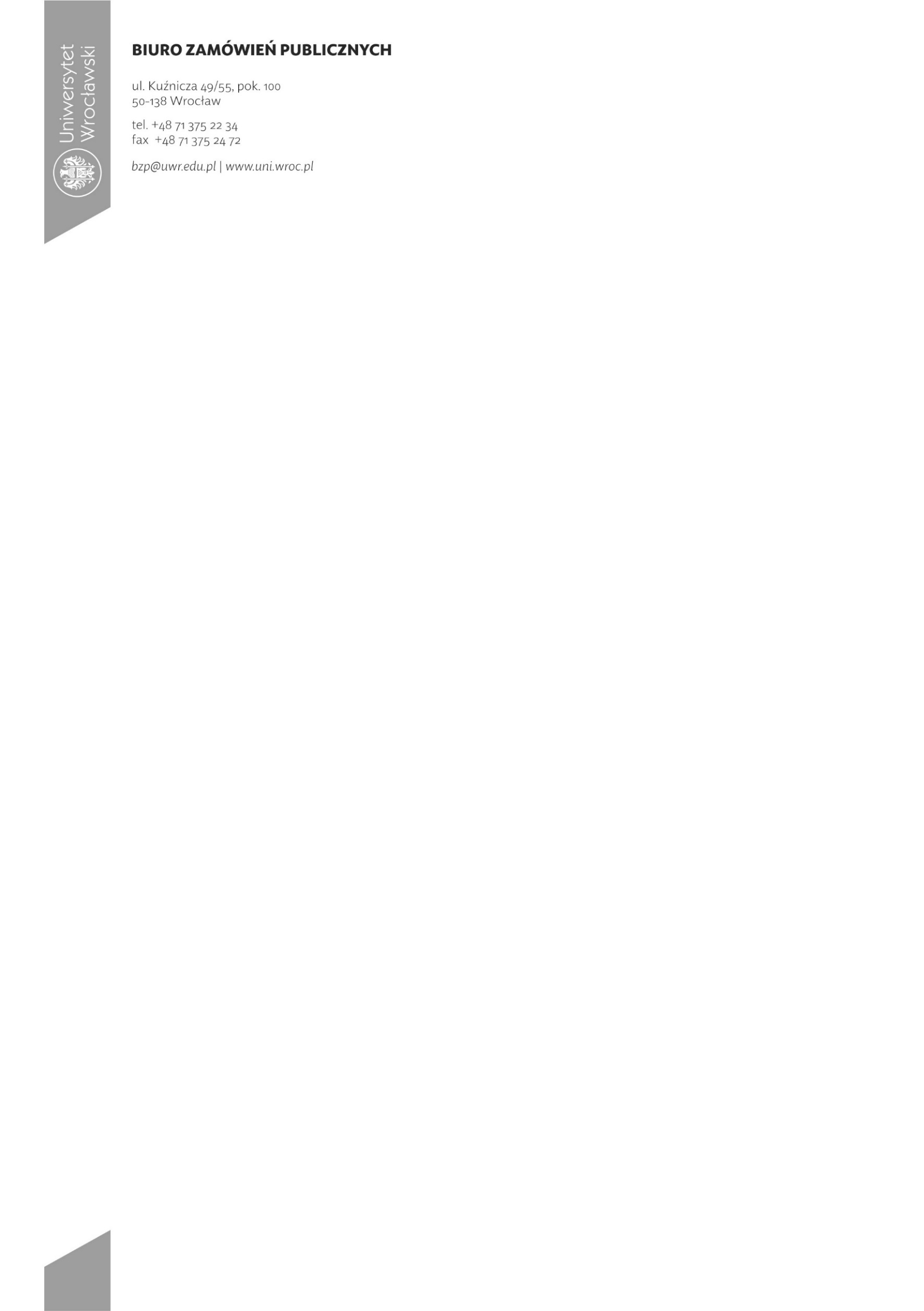 SPECYFIKACJA WARUNKÓW ZAMÓWIENIA (SWZ)w postępowaniu prowadzonym w trybie podstawowym na realizację zadania pod nazwą:Zakup licencji oraz usługi wdrożenia systemu do budżetowania, kontroli i sporządzania wielowymiarowych analiz danych pochodzących z systemów dziedzinowych Zamawiającego wraz z przeniesieniem istniejących kostek w systemie TETA BIPostępowanie nr BZP.2711.34.2022.KDDZałączniki do SWZ:Załącznik nr 1:	Formularz oferty;Załącznik nr 2:	Oświadczenie o braku podstaw wykluczenia i spełniania warunków udziału w postępowaniu, o którym mowa w art. 125 ust. 1 uPzp;Załącznik nr 3:	Zakres funkcjonalny oprogramowania – opis przedmiotu zamówienia;Załącznik nr 4:	Wzór umowy z załącznikami;Załącznik nr 5:				            	Zobowiązanie podmiotu udostępniającego zasoby;Załącznik nr 6:	Wykaz usługZałącznik nr 7:	Wykaz osóbZałącznik nr 8:	Oświadczenie Wykonawcy o aktualności informacji zawartych 
w oświadczeniu, o którym mowa w art. 125 ust 1 uPzp;Załącznik nr 9: 	Oświadczenie Wykonawców wspólnie ubiegających się o udzielenie zamówienia, o którym mowa w art. 117 ust. 4 uPzp.		ZATWIERDZIŁ:Zastępca Dyrektora Generalnego ds. administracyjnychUniwersytetu Wrocławskiegomgr inż. Agnieszka Buszta-MałuseckaWrocław, listopad 2022 r.NAZWA ORAZ ADRES ZAMAWIAJĄCEGOZamawiającym jest:	Uniwersytet Wrocławski	pl. Uniwersytecki 1	50-137 Wrocław	NIP PL: 896-000-54-08, REGON: 000001301	strona internetowa Zamawiającego: https://uwr.edu.pl/Adres Biura Zamówień Publicznych:	ul. Kuźnicza 49/55	50-138 WrocławOsobą uprawnioną do kontaktu z Wykonawcami jest pracownik Biura Zamówień Publicznych:Katarzyna Danielewska-Drzazga, Agnieszka Mocak-Manikowska	Zamawiający informuje, że adres e-mail: katarzyna.danielewska-drzazga@uwr.edu.pl wskazany w ogłoszeniu o zamówieniu, służy jedynie do przesyłania ogłoszeń i otrzymywania informacji zwrotnej z Biuletynu Zamówień Publicznych. Nie jest to adres do komunikacji z Wykonawcami.telefon: +48 71 375 20 04.Kontakt tylko poprzez platformę przetargową (zwaną dalej Platformą), na której prowadzone jest postępowanie: https://platformazakupowa.pl/pn/uniwersytet_wroclawski/proceedingsLink do postępowania dostępny jest także na stronie operatora platformazakupowa.plStrona internetowa prowadzonego postępowania:https://platformazakupowa.pl/pn/uniwersytet_wroclawski/proceedingsGodziny pracy Biura: 7:30 – 15:30 (od poniedziałku do piątku z wyłączeniem dni ustawowo wolnych od pracy i u Zamawiającego).TRYB POSTĘPOWANIA O UDZIELENIE ZAMÓWIENIA PUBLICZNEGOPostępowanie prowadzone jest w trybie podstawowym, na podstawie art. 275 pkt 1 i nast.  ustawy z dnia 11 września 2019 r. Prawo zamówień publicznych (t.j. Dz. U. z 2022 r. poz. 1710 ze zm.) zwanej „uPzp” oraz aktów wykonawczych wydanych na jej podstawie, w szczególności Rozporządzenia Ministra Rozwoju, Pracy i Technologii z dnia 23 grudnia 2020 r. w sprawie podmiotowych środków dowodowych oraz innych dokumentów lub oświadczeń, jakich może żądać zamawiający od wykonawcy (poz. 2415) zwane Rozporządzeniem MRPiT oraz  Rozporządzenia Prezesa Rady Ministrów z dnia 30 grudnia 2020 r. w sprawie sposobu sporządzania i przekazywania informacji oraz wymagań technicznych dla dokumentów elektronicznych oraz środków komunikacji elektronicznej w postępowaniu o udzielenie zamówienia publicznego lub konkursie (poz. 2452) zwane Rozporządzeniem PRM. Zamawiający nie przewiduje wyboru oferty najkorzystniejszej z możliwością prowadzenia negocjacji.Postępowanie prowadzone jest pisemnie w języku polskim. Wartość zamówienia nie przekracza progu unijnego, o którym mowa w art. 3 uPzp.Ogłoszenie i Specyfikacja Warunków Zamówienia (SWZ) udostępnione zostaną na następującej stronie internetowej prowadzonego postępowania https://platformazakupowa.pl/pn/uniwersytet_wroclawski/proceedings od dnia publikacji ogłoszenia o zamówieniu w Biuletynie Zamówień Publicznych, nie krócej niż do dnia udzielenia zamówienia. Na tej stronie będą również udostępnione zmiany i wyjaśnienia treści SWZ oraz inne dokumenty zamówienia bezpośrednio związane z postępowaniem o udzielenie zamówienia.Wykonawca powinien dokładnie zapoznać się z niniejszą SWZ i złożyć ofertę zgodnie z jej wymaganiami. W kwestiach nieuregulowanych powyższą ustawą stosuje się przepisy ustawy z dnia 23 kwietnia 1964 r. Kodeks cywilny (t.j. Dz.U. z 2022 r. poz. 1360 ze zm.).III. KLAUZULA INFORMACYJNA Z ART. 13 RODO W ZWIĄZKU Z PROWADZONYM 	POSTĘPOWANIEM O UDZIELENIE ZAMÓWIENIA PUBLICZNEGO.Zgodnie z art. 13 ust. 1-2 rozporządzenia Parlamentu Europejskiego i Rady (UE) 2016/679 z dnia 27 kwietnia 2016 r. w sprawie ochrony osób fizycznych w związku z przetwarzaniem danych osobowych i w sprawie swobodnego przepływu takich danych oraz uchylenia dyrektywy 95/46/WE (ogólne rozporządzenie o ochronie danych) (Dz. Urz. UE L 119 z 04.05.2016, str. 1), dalej „RODO” oraz art. 19 uPzp, Zamawiający – Uniwersytet Wrocławski - informuje, że: 	administratorem Pani/Pana danych osobowych jest Uniwersytet Wrocławski, pl. Uniwersytecki 1, 50-137 Wrocław, reprezentowany przez Rektora;o celach i sposobach przetwarzania danych osobowych podawanych w związku z realizacją procedur udzielania zamówień publicznych decyduje Uniwersytet jako Administrator danych;Administrator wyznaczył osobę pełniącą zadania Inspektora Ochrony Danych Osobowych i można kontaktować się poprzez adres email: iod@uwr.edu.pl;Pani/Pana dane osobowe przetwarzane będą na podstawie art. 6 ust. 1 lit. c RODO w celu wyłonienia wykonawcy w przedmiotowym postępowaniu o zamówienie publiczne przeprowadzane zgodnie z uPzp oraz w pozostałych celach określonych w uPzp;	odbiorcami Pani/Pana danych osobowych będą osoby lub podmioty, którym udostępniona zostanie dokumentacja postępowania w oparciu o art. 18 oraz art. 74 uPzp; ponadto dane osobowe mogą zostać przekazane na zasadach wynikających z ustawy z dnia 6 września 2001 r. o dostępie do informacji publicznej;okres przechowywania Pani/Pana danych osobowych wynosi odpowiednio: - zgodnie z art. 78 ust. 1 uPzp, przez okres 4 lat od dnia zakończenia postępowania o udzielenie zamówienia, - jeżeli czas trwania umowy przekracza 4 lata, okres przechowywania obejmuje cały czas trwania umowy; - w przypadku zamówień współfinansowanych ze środków UE przez okres, o którym mowa w art. 125 ust 4 lit d) w zw z art. 140 Rozporządzenia Parlamentu Europejskiego i Rady (UE) nr 1303/2013 i wynikających z umów o dofinansowanie projektów finansowanych ze środków pochodzących z UE;- okres przechowywania wynika również z ustawy z dnia 14 lipca 1983 r. o narodowym zasobie archiwalnym i archiwach	obowiązek podania przez Panią/Pana danych osobowych jest wymogiem ustawowym wynikającym z uPzp, związanym z udziałem w postępowaniu o udzielenie zamówienia publicznego i jest warunkiem zawarcia umowy o zamówienie publiczne; konsekwencją nieudostępnienia do przetwarzania danych osobowych będzie odrzucenie złożonej oferty	w odniesieniu do Pani/Pana danych osobowych decyzje nie będą podejmowane w sposób zautomatyzowany, stosowanie do art. 22 RODO;Pani/Pana dane osobowe będą przekazywane do państwa trzeciego (poza UE) /organizacji międzynarodowej na zasadach określonych w uPzp. Może Pan/ Pani uzyskać kopię danych osobowych przekazywanych do państwa trzeciego na zasadach wynikających z uPzp;	posiada Pani/Pan:−	na podstawie art. 15 RODO prawo dostępu do danych osobowych Pani/Pana dotyczących;−	na podstawie art. 16 RODO prawo do sprostowania Pani/Pana danych osobowych;−	na podstawie art. 18 RODO prawo żądania od administratora ograniczenia przetwarzania danych osobowych z zastrzeżeniem przypadków, o których mowa w art. 18 ust. 2 RODO ;−	prawo do wniesienia skargi do Prezesa Urzędu Ochrony Danych Osobowych, gdy uzna Pani/Pan, że przetwarzanie danych osobowych Pani/Pana dotyczących narusza przepisy RODO;- w przypadku, gdy wykonanie obowiązków, o których mowa w art. 15 ust. 1-3 RODO wymagałoby niewspółmiernie dużego wysiłku, Zamawiający może żądać od osoby, której dane dotyczą, wskazania dodatkowych informacji mających na celu sprecyzowanie żądania, w szczególności podania nazwy lub daty postępowania o udzielenie zamówienia publicznego;-   wystąpienie z żądaniem, o którym mowa w art. 18 ust. 1 RODO, nie ogranicza przetwarzania danych osobowych do zakończenia postępowania o udzielenie zamówienia publicznego;	nie przysługuje Pani/Panu:−	w związku z art. 17 ust. 3 lit. b, d lub e RODO prawo do usunięcia danych osobowych;−	prawo do przenoszenia danych osobowych, o którym mowa w art. 20 RODO;−	na podstawie art. 21 RODO prawo sprzeciwu, wobec przetwarzania danych osobowych, gdyż podstawą prawną przetwarzania Pani/Pana danych osobowych jest art. 6 ust. 1 lit. c RODO.  Jeżeli na etapie realizacji umowy nastąpi taka konieczność Zamawiający będzie wymagał podpisania umowy powierzenia danych osobowych.Zamawiający udostępnia dane osobowe, o których mowa w art. 10 RODO w celu umożliwienia korzystania ze środków ochrony prawnej, o których mowa w dziale IX uPzp, do upływu terminu na ich wniesienie;W przypadku, gdy wniesienie żądania dotyczącego prawa, o którym mowa w art. 18 ust. 1 RODO, spowoduje ograniczenie przetwarzania danych osobowych zawartych 
w protokole postępowania lub załącznikach do tego protokołu, od dnia zakończenia postępowania o udzielenie zamówienia, Zamawiający nie udostępnia tych danych, chyba, że zachodzą przesłanki, o których mowa w art. 18 ust. 2 RODO; Udostępnienie ma zastosowanie do wszystkich danych osobowych, z wyjątkiem danych o których mowa w art. 9 ust. 1 RODO, zebranych w toku postępowania o udzielenie zamówienia;W przypadku korzystania przez osobę, której dane osobowe są przetwarzane przez Zamawiającego, z uprawnienia , o których mowa w art. 15 ust. 1-3 RODO, Zamawiający może żądać od osoby, występującej z żądaniem wskazania dodatkowych informacji, mających na celu sprecyzowanie nazwy lub daty zakończonego postępowania o udzielenie zamówienia;Skorzystanie przez osobę, której dane osobowe są przetwarzane, z uprawnienia do sprostowania lub uzupełnienia danych osobowych, o którym mowa w art. 16 RODO, nie może naruszać integralności protokołu postępowania oraz jego załączników;8. W przypadku danych osobowych zamieszczonych przez zamawiającego w Biuletynie Zamówień Publicznych, prawa, o których mowa w art. 15 i art. 16 RODO, są wykonywane 
w drodze żądania skierowanego do Zamawiającego.IV. PRZEDMIOT ZAMÓWIENIAPrzedmiotem zamówienia jest zakup licencji oraz usługi wdrożenia systemu do budżetowania, kontroli i sporządzania wielowymiarowych analiz danych pochodzących z systemów dziedzinowych Zamawiającego wraz z przeniesieniem istniejących kostek w systemie TETA BI. Przedmiot umowy będzie realizowany w Etapach:Etap I: udzielenie Zamawiającemu przez Wykonawcę licencji na korzystanie z Oprogramowania („Licencja na Oprogramowanie”) i na korzystanie z Dokumentacji („Licencja na Dokumentację”). Licencja na Oprogramowanie oraz Licencja na Dokumentację będą zwane łącznie w dalszej części Umowy „Licencją”.Etap II: Wykonanie analizy przedwdrożeniowej i usługa wdrożenia Systemu do budżetowania i sporządzania wielowymiarowych analiz danych pochodzących z dziedzinowych systemów Zamawiającego wraz z przeniesieniem istniejących kostek w systemie TETA BI oraz szkolenia dla pracowników Zamawiającego (Administratorów) w oparciu o scenariusze testowe przygotowane przez Zamawiającego na podstawie faktycznych procesów merytorycznych związanych z używaniem wdrożonego Systemu w wymiarze 24 godzin zegarowychEtap III: Asysta techniczna – 12 miesięcy od daty podpisania Protokołu Odbioru Etapu IIEtap IV dodatkowy - Asysta merytoryczna – dodatkowe godziny wsparcia Zamawiającego w ilości do 60 roboczogodzin w realizacji procesów merytorycznych. Zamawiający wymaga, aby system miał bazę danych w technologii bazodanowej Oracle 19c posiadanej przez Zamawiającego. Zamawiający dba o jednorodność środowiska bazodanowego celem redukcji kosztów związanych z posiadaniem heterogenicznego środowiska bazodanowego, zapewnienia tożsamych kompetencji pracowników IT (zastępstwa) i optymalnego wykorzystania zasobów i czasu pracy pracowników. Produkt Wykonawcy musi spełniać oczekiwania Zamawiającego w tym zakresie. Szczegółowe wymagania, co do funkcjonalności systemu zostały określone w Załączniku nr 3 do SWZ - Zakres funkcjonalny Oprogramowana - Opis przedmiotu zamówienia.Zamawiający wymaga, aby System spełniał wszystkie funkcjonalności wymienione w OPZ. Zamawiający informuje, że System ma posiadać te funkcjonalności w standardzie (czyli być gotowe, działa w gotowym Oprogramowaniu i nie wymaga dodatkowych prac programistycznych) bądź też będą dostępne poprzez programowanie na etapie wdrożenia Systemu. Powyższe gotowe funkcjonalności Oprogramowania będą punktowane w kryterium oceny ofert.Szczegółowe zasady i warunki realizacji zamówienia oraz płatności zostały określone w Załączniku nr 4 do SWZ Wzór umowy z załącznikami (Umowa powierzenia przetwarzania danych osobowych).Warunki płatności:Szczegóły dotyczące płatności zostały określone w projektowanych postanowieniach umowy, które stanowią Załącznik nr 4 do SWZ.Termin płatności: do 21 dni od daty doręczenia do siedziby Zamawiającego prawidłowo wystawionej faktury.Realizacja zamówienia ma odbywać się z należytą starannością i zgodnie ze wszystkimi wymogami zawartymi w SWZ z załącznikami i ewentualnymi Informacjami dla Wykonawców.Przedmiot zamówienia musi odpowiadać treści Specyfikacji Warunków Zamówienia. Wykonawca na etapie realizacji zamówienia, wykonuje przedmiot zamówienia zgodnie 
z wymogami Zamawiającego. Wykonawca zobowiązany jest zrealizować zamówienie na zasadach i warunkach opisanych we wzorze umowy.Oferta musi być jednoznaczna i kompleksowa, tj. obejmować cały przedmiot zamówienia. Wykonawca zobowiązany jest do złożenia Oferty, której treść pozwoli Zamawiającemu na zweryfikowanie jej pod względem zgodności z treścią SWZ. Treść Oferty Wykonawcy musi odpowiadać treści Specyfikacji Warunków Zamówienia. Tym samym Wykonawca zobowiązany jest do jednoznacznego określenia ceny oferowanej usługi zgodnie z kalkulacją cenową przedstawioną w Załączniku nr 1 do SWZ – formularz ofertowy oraz do odpowiedniego wypełnienia Załącznika nr 3 do SWZ - Zakres funkcjonalny Oprogramowana - Opis przedmiotu zamówienia.Oznaczenie przedmiotu zamówienia wg kodów CPV:W przedmiotowym postępowaniu Zamawiający nie dopuszcza możliwości składania ofert częściowych. Przedmiotem zamówienia jest niepodzielny jako spójny system wraz z usługą wsparcia i dotyczy zakupu licencji oraz usługi wdrożenia systemu do budżetowania, kontroli i sporządzania wielowymiarowych analiz danych pochodzących z systemów dziedzinowych Zamawiającego wraz z przeniesieniem istniejących kostek w systemie TETA BI. Zamawiający nie zastrzega obowiązku osobistego wykonania przez Wykonawcę kluczowych części zamówienia zgodnie z art. 60 i art. 121 uPzp.Wykonawca może powierzyć wykonanie części zamówienia podwykonawcy. Zamawiający żąda wskazania w ofercie części zamówienia, której wykonanie Wykonawca zamierza powierzyć podwykonawcom oraz podania nazw ewentualnych podwykonawców, jeżeli są już znani;Powierzenie wykonania części zamówienia podwykonawcom nie zwalnia Wykonawcy 
z odpowiedzialności za należyte wykonanie tego zamówienia.(jeżeli dotyczy) Jeżeli zmiana albo rezygnacja z podwykonawcy dotyczy podmiotu, na którego zasoby wykonawca powoływał się, na zasadach określonych w art. 118 ust. 1, w celu wykazania spełniania warunków udziału w postępowaniu, Wykonawca jest obowiązany wykazać Zamawiającemu, że proponowany inny podwykonawca lub wykonawca samodzielnie spełnia je w stopniu nie mniejszym niż podwykonawca, na którego zasoby wykonawca powoływał się w trakcie postępowania o udzielenie zamówienia. Przepis art. 122 uPzp stosuje się.Obowiązki Wykonawcy wobec podwykonawców uregulowane są we wzorze umowy stanowiącym Załącznik nr 4 do SWZ.Zamawiający nie dopuszcza składania ofert wariantowych.Zamawiający nie przewiduje zatrudnienia osób, o których mowa w art. 96 ust. 2 pkt 2 uPzp.Zamawiający nie zastrzega możliwości ubiegania się o udzielenie zamówienia przez Wykonawców, o których mowa w art. 94 uPzp. Zamawiający nie przewiduje udzielenia zamówień, o których mowa w art. 305 pkt 1 
 w związku z art. 214 ust. 1 pkt 7 uPzp.Zamawiający nie przewiduje zaliczek na poczet wykonania zamówienia.Zamawiający nie przewiduje rozliczeń z Wykonawcą w walutach obcych; rozliczenia między Zamawiającym a Wykonawcą prowadzone będą w PLN Zamawiający nie przewiduje zwrotu kosztów postępowania za wyjątkiem art. 261 uPzp. Zamawiający nie przewiduje zawarcia umowy ramowej. Zamawiający nie przewiduje zastosowania aukcji elektronicznej.Zamawiający nie przeprowadzał wstępnych konsultacji rynkowych przed wszczęciem postępowania.Zamawiający nie przewiduje możliwości złożenia oferty w postaci katalogów elektronicznych. Zamawiający nie przewiduje możliwości przeprowadzenia wizji lokalnej. Zamawiający nie przewiduje zwołania zebrania Wykonawców.V. TERMIN WYKONANIA ZAMÓWIENIA Termin trwania umowy: Wykonawca zobowiązuje się wykonać przedmiot umowy w następujących terminach i etapach w zakresie:Etap I - Udzielenia Licencji – 14 dni od daty zawarcia Umowy Etap II – Wykonanie analizy przedwdrożeniowej i usługa wdrożenia Systemu do budżetowania i sporządzania wielowymiarowych analiz danych pochodzących z dziedzinowych systemów Zamawiającego wraz z przeniesieniem istniejących kostek w systemie TETA BI i przeprowadzenie szkoleń – 7 miesięcy od daty zawarcia UmowyEtap III - Asysta Techniczna – 12 miesięcy od daty podpisania Protokołu Odbioru KońcowegoEtap IV dodatkowy - Asysta merytoryczna – do 60 roboczogodzin w ciągu 180 dni od daty pierwszego zgłoszenia przez Zamawiającego potrzeby asysty zgodnie z postanowieniem § 2 ust. 3.3 UmowySzczegóły dotyczące terminu i warunków realizacji przedmiotu zamówienia znajdują się we wzorze umowy, stanowiącym Załącznik nr 4 do SWZ.VI. WARUNKI UDZIAŁU W POSTĘPOWANIU I PODSTAWY WYKLUCZENIAO udzielenie zamówienia mogą ubiegać się Wykonawcy, którzy:nie podlegają wykluczeniu:Z postępowania o udzielenie zamówienia wyklucza się Wykonawcę na postawie art. 108 ust. 1 uPzp:będącego osobą fizyczną, którego prawomocnie skazano za przestępstwo: udziału w zorganizowanej grupie przestępczej albo związku mającym na celu popełnienie przestępstwa lub przestępstwa skarbowego, o którym mowa w art. 258 Kodeksu karnego, handlu ludźmi, o którym mowa w art. 189a Kodeksu karnego, o którym mowa w art. 228–230a, art. 250a Kodeksu karnego, w art. 46–48 ustawy z dnia 25 czerwca 2010 r. o sporcie (Dz. U. z 2020 r. poz. 1133 oraz z 2021 r. poz. 2054) lub w art. 54 ust. 1–4 ustawy z dnia 12 maja 2011 r. o refundacji leków, środków spożywczych specjalnego przeznaczenia żywieniowego oraz wyrobów medycznych (Dz. U. z 2021 r. poz. 523, 1292, 1559 i 2054), finansowania przestępstwa o charakterze terrorystycznym, o którym mowa w art. 165a Kodeksu karnego, lub przestępstwo udaremniania lub utrudniania stwierdzenia przestępnego pochodzenia pieniędzy lub ukrywania ich pochodzenia, o którym mowa w art. 299 Kodeksu karnego, o charakterze terrorystycznym, o którym mowa w art. 115 § 20 Kodeksu karnego, lub mające na celu popełnienie tego przestępstwa, powierzenia wykonywania pracy małoletniemu cudzoziemcowi, o którym mowa w art. 9 ust. 2 ustawy z dnia 15 czerwca 2012 r. o skutkach powierzania wykonywania pracy cudzoziemcom przebywającym wbrew przepisom na terytorium Rzeczypospolitej Polskiej (Dz. U. poz. 769 oraz z 2020r. poz. 2023), przeciwko obrotowi gospodarczemu, o których mowa w art. 296–307 Kodeksu karnego, przestępstwo oszustwa, o którym mowa w art. 286 Kodeksu karnego, przestępstwo przeciwko wiarygodności dokumentów, o których mowa w art. 270–277d Kodeksu karnego, lub przestępstwo skarbowe, o którym mowa w art. 9 ust. 1 i 3 lub art. 10 ustawy z dnia 15 czerwca 2012 r. o skutkach powierzania wykonywania pracy cudzoziemcom przebywającym wbrew przepisom na terytorium Rzeczypospolitej Polskiej – lub za odpowiedni czyn zabroniony określony w przepisach prawa obcego; jeżeli urzędującego członka jego organu zarządzającego lub nadzorczego, wspólnika spółki w spółce jawnej lub partnerskiej albo komplementariusza w spółce komandytowej lub komandytowo-akcyjnej lub prokurenta prawomocnie skazano za przestępstwo, o którym mowa w pkt 1; wobec którego wydano prawomocny wyrok sądu lub ostateczną decyzję administracyjną o zaleganiu z uiszczeniem podatków, opłat lub składek na ubezpieczenie społeczne lub zdrowotne, chyba że Wykonawca odpowiednio przed upływem terminu do składania wniosków o dopuszczenie do udziału w postępowaniu albo przed upływem terminu składania ofert dokonał płatności należnych podatków, opłat lub składek na ubezpieczenie społeczne lub zdrowotne wraz z odsetkami lub grzywnami lub zawarł wiążące porozumienie w sprawie spłaty tych należności; wobec którego prawomocnie orzeczono zakaz ubiegania się o zamówienia publiczne;		jeżeli Zamawiający może stwierdzić, na podstawie wiarygodnych przesłanek, że Wykonawca zawarł z innymi wykonawcami porozumienie mające na celu zakłócenie konkurencji, w szczególności jeżeli należąc do tej samej grupy kapitałowej w rozumieniu ustawy z dnia 16 lutego 2007 r. o ochronie konkurencji i konsumentów, złożyli odrębne oferty, oferty częściowe lub wnioski o dopuszczenie do udziału w postępowaniu, chyba że wykażą, że przygotowali te oferty lub wnioski niezależnie od siebie; jeżeli, w przypadkach, o których mowa w art. 85 ust. 1, doszło do zakłócenia konkurencji wynikającego z wcześniejszego zaangażowania tego wykonawcy lub podmiotu, który należy z wykonawcą do tej samej grupy kapitałowej w rozumieniu ustawy z dnia 16 lutego 2007 r. o ochronie konkurencji i konsumentów, chyba że spowodowane tym zakłócenie konkurencji może być wyeliminowane w inny sposób niż przez wykluczenie wykonawcy z udziału w postępowaniu o udzielenie zamówienia	. Ponadto, z postępowania o udzielenie zamówienia Zamawiający wykluczy Wykonawcę, wobec którego zachodzą przesłanki określone w art. 109 ust. 1 pkt 4, 7, 8 i 10, tj.:w stosunku do którego otwarto likwidację, ogłoszono upadłość, którego aktywami zarządza likwidator lub sąd, zawarł układ z wierzycielami, którego działalność gospodarcza jest zawieszona albo znajduje się on w innej tego rodzaju sytuacji wynikającej z podobnej procedury przewidzianej w przepisach miejsca wszczęcia tej procedury,który, z przyczyn leżących po jego stronie, w znacznym stopniu lub zakresie nie wykonał lub nienależycie wykonał albo długotrwale nienależycie wykonywał istotne zobowiązanie wynikające z wcześniejszej umowy w sprawie zamówienia publicznego lub umowy koncesji, co doprowadziło do wypowiedzenia lub odstąpienia od umowy, odszkodowania, wykonania zastępczego lub realizacji uprawnień z tytułu rękojmi za wady;który w wyniku zamierzonego działania lub rażącego niedbalstwa wprowadził zamawiającego w błąd przy przedstawianiu informacji, że nie podlega wykluczeniu, spełnia warunki udziału w postępowaniu lub kryteria selekcji, co mogło mieć istotny wpływ na decyzje podejmowane przez zamawiającego w postępowaniu o udzielenie zamówienia, lub który zataił te informacje lub nie jest w stanie przedstawić wymaganych podmiotowych środków dowodowych;który w wyniku lekkomyślności lub niedbalstwa przedstawił informacje wprowadzające w błąd, co mogło mieć istotny wpływ na decyzje podejmowane przez zamawiającego w postępowaniu o udzielenie zamówienia.Z postępowania o udzielenie zamówienia Zamawiający wykluczy Wykonawcę, wobec którego zachodzą przesłanki określone w art. 7 ust 1 ustawy z dnia 13 kwietnia 2022 r o szczególnych rozwiązaniach w zakresie przeciwdziałania wspieraniu agresji na Ukrainę oraz służących ochronie bezpieczeństwa narodowego (Dz. U. poz. 835), tj. : wykonawcę oraz uczestnika konkursu wymienionego w wykazach określonych w rozporządzeniu 765/2006 i rozporządzeniu 269/2014 albo wpisanego na listę na podstawie decyzji w sprawie wpisu na listę rozstrzygającej o zastosowaniu środka, o którym mowa w art. 1 pkt 3 ustawy z dnia 13 kwietnia 2022 r o szczególnych rozwiązaniach w zakresie przeciwdziałania wspieraniu agresji na Ukrainę oraz służących ochronie bezpieczeństwa narodowego; wykonawcę oraz uczestnika konkursu, którego beneficjentem rzeczywistym w rozumieniu ustawy z dnia 1 marca 2018 r. o przeciwdziałaniu praniu pieniędzy oraz finansowaniu terroryzmu (Dz. U. z 2022 r. poz. 593 i 655) jest osoba wymieniona w wykazach określonych w rozporządzeniu 765/2006 i rozporządzeniu 269/2014 albo wpisana na listę lub będąca takim beneficjentem rzeczywistym od dnia 24 lutego 2022 r., o ile została wpisana na listę na podstawie decyzji w sprawie wpisu na listę rozstrzygającej o zastosowaniu środka, o którym mowa w art. 1 pkt 3 ustawy z dnia 13 kwietnia 2022 r o szczególnych rozwiązaniach w zakresie przeciwdziałania wspieraniu agresji na Ukrainę oraz służących ochronie bezpieczeństwa narodowego; wykonawcę oraz uczestnika konkursu, którego jednostką dominującą w rozumieniu art. 3 ust. 1 pkt 37 ustawy z dnia 29 września 1994 r. o rachunkowości (Dz. U. z 2021 r. poz. 217, 2105 i 2106) jest podmiot wymieniony w wykazach określonych w rozporządzeniu 765/2006 i rozporządzeniu 269/2014 albo wpisany na listę lub będący taką jednostką dominującą od dnia 24 lutego 2022 r., o ile został wpisany na listę na podstawie decyzji w sprawie wpisu na listę rozstrzygającej o zastosowaniu środka, o którym mowa w art. 1 pkt 3 ustawy z dnia 13 kwietnia 2022 r o szczególnych rozwiązaniach w zakresie przeciwdziałania wspieraniu agresji na Ukrainę oraz służących ochronie bezpieczeństwa narodowego.Wykonawca może zostać wykluczony przez Zamawiającego na każdym etapie postepowania. Wykluczenie Wykonawcy następuje zgodnie z art. 111 uPzp, z zastrzeżeniem art. 109 ust. 3 i art. 110 ust. 2 i 3 uPzp.Wykluczenie, o którym mowa w pkt 1.1.3 następuje na okres trwania okoliczności określonych w art. 7 ust. 1 ustawy z dnia 13 kwietnia 2022 r o szczególnych rozwiązaniach w zakresie przeciwdziałania wspieraniu agresji na Ukrainę oraz służących ochronie bezpieczeństwa narodowego.W przypadku wykonawcy lub uczestnika konkursu wykluczonego na podstawie art. 7 ust. 1 ustawy z dnia 13 kwietnia 2022 r o szczególnych rozwiązaniach w zakresie przeciwdziałania wspieraniu agresji na Ukrainę oraz służących ochronie bezpieczeństwa narodowego, zamawiający odrzuca wniosek o dopuszczenie do udziału w postępowaniu o udzielnie zamówienia publicznego lub ofertę takiego wykonawcy lub uczestnika konkursu, nie zaprasza go do złożenia oferty wstępnej, oferty podlegającej negocjacjom, oferty dodatkowej, oferty lub oferty ostatecznej, nie zaprasza go do negocjacji lub dialogu, a także nie prowadzi z takim wykonawcą negocjacji lub dialogu, odrzuca wniosek o dopuszczenie do udziału w konkursie, nie zaprasza do złożenia pracy konkursowej lub nie przeprowadza oceny pracy konkursowej, odpowiednio do trybu stosowanego do udzielenia zamówienia publicznego oraz etapu prowadzonego postępowania o udzielenie zamówienia publicznego.Osoba lub podmiot podlegające wykluczeniu na podstawie art. 7 ust. 1 ustawy z dnia 13 kwietnia 2022 r o szczególnych rozwiązaniach w zakresie przeciwdziałania wspieraniu agresji na Ukrainę oraz służących ochronie bezpieczeństwa narodowego, które w okresie tego wykluczenia ubiegają się o udzielenie zamówienia publicznego lub dopuszczenie do udziału w konkursie lub biorą udział w postępowaniu o udzielenie zamówienia publicznego lub w konkursie, podlegają karze pieniężnej. Karę pieniężną, o której mowa w pkt 1.1.7 powyżej, nakłada Prezes Urzędu Zamówień Publicznych, w drodze decyzji, w wysokości do 20 000 000 zł.Jeżeli Wykonawca polega na zdolnościach lub sytuacji podmiotów udostępniających zasoby Zamawiający zbada, czy nie zachodzą wobec tego podmiotu podstawy wykluczenia, które zostały przewidziane względem Wykonawcy. W przypadku wspólnego ubiegania się Wykonawców o udzielenie zamówienia Zamawiający zbada, czy nie zachodzą podstawy wykluczenia wobec każdego z tych Wykonawców.Zamawiający zbada czy nie zachodzą podstawy wykluczenia, o których w art. 7 ust. 1 ustawy z dnia 13 kwietnia 2022 r o szczególnych rozwiązaniach w zakresie przeciwdziałania wspieraniu agresji na Ukrainę oraz służących ochronie bezpieczeństwa narodowego w oparciu o wykazy i listę wskazane w treści tego przepisu oraz w oparciu o oświadczenie Wykonawcy. spełniają warunki udziału w postępowaniu dotyczące:	zdolności do występowania w obrocie gospodarczymDziałalność prowadzona na potrzeby wykonania przedmiotu zamówienia nie wymaga zdolności do występowania w obrocie gospodarczym.uprawnień do prowadzenia określonej działalności gospodarczej lub zawodowej, o ile wynika to z odrębnych przepisów:Zamawiający nie stawia warunków w ww. zakresie.sytuacji ekonomicznej lub finansowej:			Zamawiający nie stawia warunków w ww. zakresie.zdolności technicznej lub zawodowej, 1.2.4.1. Zamawiający uzna warunek za spełniony, jeśli Wykonawca wykaże, że w okresie ostatnich 3 lat, a jeżeli okres prowadzenia działalności jest krótszy - w tym okresie należycie wykonał co najmniej jedną usługę polegającą na integracji systemu/ów klasy ERP z systemem/mi bazodanowym/i w zakresie wymiany danych.Legenda:Okres wyrażony w latach, o których mowa w ust. 1.2.4.1 powyżej, liczy się wstecz od dnia, w którym upływa termin składania ofert.Jedna usługa oznacza usługę wykonaną na podstawie jednej umowy.Przez integrację Zamawiający rozumie zespolenie systemów w zakresie wzajemnej możliwości wymiany danych (dwukierunkowa wymiana danych).1.2.4.2. Zamawiający uzna warunek za spełniony, jeśli Wykonawca wykaże, że dysponuje lub będzie dysponować co najmniej następującymi osobami skierowanymi przez Wykonawcę do realizacji zamówienia posiadającymi co najmniej wskazane doświadczenie i kwalifikacje:Analityk systemowy (1 osoba), która posiada min. 3-letnie doświadczenie zawodowe w zakresie integracji systemów klasy ERP, tworzenia budżetów oraz budowy kostek obliczeniowych.Legenda:W przypadku liczenia doświadczenia zawodowego u ww. osoby (liczone w miesiącach), Zamawiający będzie brał pod uwagę jedynie okresy odbytego doświadczenia w kolejno następujących po sobie miesiącach. Nakładający się okres nie będzie brany pod uwagę – nie będzie liczony.Zastrzega się, że Strony w trakcie realizacji umowy, na każdym jej etapie oraz w każdej formie komunikują się w języku polskim, przy czym dopuszcza się używanie w oświadczeniach, ofertach oraz innych dokumentach określeń obcojęzycznych w zakresie określonym w art. 11 ustawy z dnia 7 października 1999 roku o języku polskim (tj. Dz. U. z 2021 r., poz. 672)Wykonawca w toku realizacji Umowy zobowiązany jest do komunikowania się z Zamawiającym wyłącznie w języku polskim – wymóg ten dotyczy wszelkich środków porozumiewania się pomiędzy Stronami oraz osobami, którymi posługuje się Wykonawca przy wykonaniu zamówienia, w szczególności - jeżeli osoby wchodzące w skład Zespołu Wykonawcy, przypisane do ww. ról i wskazane przez Wykonawcę w wykazie załączonym do Oferty lub inne osoby, którymi posługuje się Wykonawca przy realizacji zamówienia, w tym osoby wyznaczone do kontaktu z Zamawiającym nie posługują się językiem polskim w stopniu biegłym, przy czym przez biegłą znajomość języka rozumie się posługiwanie się językiem polskim jako językiem ojczystym lub też znajomość tego języka na poziomie C2 zgodnie ze skalą biegłości językowej określoną przez Radę Europy – wówczas we wszelkich kontaktach pomiędzy tymi osobami a Zamawiającym, Wykonawca zobowiązany jest – na własny koszt - do zapewnienia udziału tłumacza z języka, którym posługuje się dana osoba na język polski.W przypadku Wykonawców wspólnie ubiegających się o udzielenie niniejszego zamówienia przez dwóch lub więcej Wykonawców, Zamawiający uzna warunek:2.1. Określony w pkt 1.2.4 za spełniony, jeżeli przynajmniej jeden z Wykonawców spełni wymagany warunek samodzielnie lub łącznie z Wykonawcami.2.2. Zgodnie z art. 117 ust. 3 w odniesieniu do warunków dotyczących wykształcenia, kwalifikacji, doświadczenia, wykonawcy wspólnie ubiegający się o wykonanie zamówienia mogą polegać na zdolnościach tych wykonawców, którzy wykonają usługi, do realizacji których te zdolności są wymagane. Zgodnie z art. 116 ust. 1 uPzp, oceniając zdolność techniczną lub zawodową 	Zamawiający może, na każdym etapie postępowania uznać, że Wykonawca nie posiada wymaganych zdolności, jeżeli posiadanie przez Wykonawcę sprzecznych interesów, w szczególności zaangażowanie zasobów technicznych lub zawodowych Wykonawcy w inne przedsięwzięcia gospodarcze Wykonawcy może mieć negatywny wpływ na realizację zamówienia.Wykonawca może w celu potwierdzenia spełniania warunków w stosownych sytuacjach oraz w odniesieniu do konkretnego zamówienia, lub jego części, polegać na zdolnościach technicznych lub zawodowych lub sytuacji finansowej lub ekonomicznej innych podmiotów udostępniających zasoby, niezależnie od charakteru prawnego łączących go z nim stosunków prawnych.W takim przypadku podmiot udostępniający zasoby może w odniesieniu do warunku określonego w ppkt 1.2.4 powyżej spełnić go samodzielnie lub spełnić go łącznie z Wykonawcą. W odniesieniu do warunków dotyczących wykształcenia, kwalifikacji zawodowych lub doświadczenia Wykonawcy mogą polegać na zdolnościach podmiotów udostępniających zasoby, jeśli podmioty te wykonają usługi, do realizacji których te zdolności są wymagane.Zamawiający ocenia, czy udostępniane Wykonawcy przez podmioty udostępniające zasoby zdolności techniczne lub zawodowe lub ich sytuacja finansowa lub ekonomiczna, pozwalają na wykazanie przez Wykonawcę spełniania warunków udziału w postępowaniu, o których mowa w pkt. 1.2.4 uPzp, a także bada, czy nie zachodzą wobec tego podmiotu podstawy wykluczenia, które zostały przewidziane względem Wykonawcy (zgodnie z katalogiem dokumentów i oświadczeń, o których mowa w rozdz. VII SWZ dot. podstaw wykluczenia).Jeżeli zdolności techniczne lub zawodowe, sytuacja ekonomiczna lub finansowa podmiotu udostępniającego zasoby nie potwierdzają spełniania przez Wykonawcę warunków udziału 
w postępowaniu lub zachodzą wobec tego podmiotu podstawy wykluczenia, zamawiający żąda, aby Wykonawca w terminie określonym przez zamawiającego zastąpił ten podmiot innym podmiotem lub podmiotami albo wykazał, że samodzielnie spełnia warunki udziału w postępowaniu.Wykonawca nie może, po upływie terminu składania wniosków o dopuszczenie do udziału 
w postępowaniu albo ofert, powoływać się na zdolności lub sytuację podmiotów udostępniających zasoby, jeżeli na etapie składania wniosków o dopuszczenie do udziału 
w postępowaniu albo ofert nie polegał on w danym zakresie na zdolnościach lub sytuacji podmiotów udostępniających zasoby.VII. WYKAZ PODMIOTOWYCH ŚRODKÓW DOWODOWYCH I INNCYH DOKUMENTÓW LUB OŚWIADCZEŃ SKŁADANYCH W POSTĘPOWANIU POTWIERDZAJĄCYCH SPEŁNIANIE WARUNKÓW UDZIAŁUW POSTĘPOWANIU ORAZ BRAK PODSTAW WYKLUCZENIA OŚWIADCZENIA I PODMIOTOWE ŚRODKI DOWODOWE SKŁADANE WRAZ Z OFERTĄDo oferty każdy Wykonawca dołącza oświadczenie, o którym mowa w art. 125 ust. 1 uPzp o niepodleganiu wykluczeniu, spełnianiu warunków udziału w postępowaniu, w zakresie wskazanym przez Zamawiającego – Załącznik nr 2 do SWZ. Oświadczenie to stanowi dowód potwierdzający brak podstaw do wykluczenia, spełnienie warunków udziału w postępowaniu, odpowiednio na dzień składania ofert, tymczasowo zastępujący wymagane przez Zamawiającego podmiotowe środki dowodowe. W przypadku wspólnego ubiegania się o zamówienie przez Wykonawców, oświadczenie, 
o którym mowa powyżej, składa każdy z Wykonawców. Oświadczenia te potwierdzają brak podstaw wykluczenia oraz spełnianie warunków udziału w postępowaniu w zakresie, w jakim każdy z Wykonawców wykazuje spełnianie warunków udziału w postępowaniu. W takim przypadku Wykonawcy wspólnie ubiegający się o udzielenie zamówienia dołączają dodatkowo oświadczenie, z którego wynika, które usługi wykonają poszczególni Wykonawcy. Wzór oświadczenia stanowi załącznik nr 9 do SWZ.Wykonawca, w przypadku polegania na zdolnościach lub sytuacji podmiotów udostępniających zasoby, przedstawia, wraz z oświadczeniem, o którym mowa w ust. 1 powyżej, także oświadczenie podmiotu udostępniającego zasoby, potwierdzające brak podstaw wykluczenia tego podmiotu oraz odpowiednio spełnianie warunków udziału w postępowaniu, w zakresie, w jakim Wykonawca powołuje się na jego zasoby.(jeżeli dotyczy) Wykonawca, który polega na zdolnościach lub sytuacji podmiotów udostępniających zasoby, składa zobowiązanie podmiotu udostępniającego zasoby do oddania mu do dyspozycji niezbędnych zasobów na potrzeby realizacji danego zamówienia lub inny podmiotowy środek dowodowy potwierdzający, że Wykonawca realizując zamówienie, będzie dysponował niezbędnymi zasobami tych podmiotów. Zobowiązanie podmiotu udostępniającego zasoby potwierdza, że stosunek łączący Wykonawcę z podmiotami udostępniającymi zasoby gwarantuje rzeczywisty dostęp do tych zasobów oraz określa w szczególności: zakres dostępnych Wykonawcy zasobów podmiotu udostępniającego zasoby; sposób i okres udostępnienia Wykonawcy i wykorzystania przez niego zasobów podmiotu udostępniającego te zasoby przy wykonywaniu zamówienia;czy i w jakim zakresie podmiot udostępniający zasoby, na zdolnościach którego Wykonawca polega w odniesieniu do warunków udziału w postępowaniu dotyczących wykształcenia, kwalifikacji zawodowych lub doświadczenia, zrealizuje roboty budowlane lub usługi, których wskazane zdolności dotyczą.Wzór zobowiązania podmiotu udostępniającego stanowi Załącznik nr 5 do SWZ.PODMIOTOWE ŚRODKI DOWODOWE SKŁADANE NA WEZWANIE ZAMAWIAJĄCEGOZamawiający wzywa Wykonawcę, którego oferta została najwyżej oceniona, do złożenia 
w wyznaczonym terminie, nie krótszym niż 5 dni od dnia wezwania, podmiotowych środków dowodowych, aktualnych na dzień ich złożenia:potwierdzających brak podstaw wykluczenia Wykonawcy z udziału w postępowaniu 					o udzielenie zamówienia publicznego:oświadczenie Wykonawcy o aktualności informacji zawartych w oświadczeniu, o którym mowa w art. 125 ust. 1 uPzp, w zakresie podstaw wykluczenia z postępowania wskazanych przez Zamawiającego w zakresie przesłanek, o których mowa w art. 108 ust. 1 oraz 109 ust. 1 pkt 7, 8 i 10 uPzp. Wzór oświadczenia stanowi Załącznik nr 8 do SWZ;odpis lub informacji z Krajowego Rejestru Sądowego lub z Centralnej Ewidencji i Informacji o Działalności Gospodarczej, w zakresie art. 109 ust. 1 pkt 4 uPzp, sporządzonych nie wcześniej niż 3 miesiące przed jej złożeniem, jeżeli odrębne przepisy wymagają wpisu do rejestru lub ewidencji.potwierdzających spełnianie przez Wykonawcę warunków udziału w postępowaniu dotyczących uprawnień do prowadzenia określonej działalności gospodarczej lub zawodowej, o ile wynika to z odrębnych przepisów oraz zdolności technicznej i zawodowej:Wykaz usług wykonanych, w okresie ostatnich 3 lat, a jeżeli okres prowadzenia działalności jest krótszy - w tym okresie, wraz z podaniem ich wartości, przedmiotu, dat wykonania i podmiotów, na rzecz których usługi zostały wykonane lub są wykonywane, oraz załączeniem dowodów określających, czy te usługi zostały wykonane, przy czym dowodami, o których mowa, są referencje bądź inne dokumenty sporządzone przez podmiot, na rzecz którego usługi zostały wykonane, a jeżeli wykonawca z przyczyn niezależnych od niego nie jest w stanie uzyskać tych dokumentów - oświadczenie wykonawcy; Wzór wykazu stanowi Załącznik nr 6 do SWZ.Jeżeli Wykonawca powołuje się na doświadczenie w realizacji usług, wykonywanych wspólnie z innymi Wykonawcami, wykaz dotyczy usług, w których wykonaniu Wykonawca ten bezpośrednio uczestniczył.Okres wyrażony w latach lub miesiącach, liczy się wstecz od dnia, w którym upływa termin składania ofert.Wykaz osób skierowanych przez wykonawcę do realizacji zamówienia publicznego, w szczególności odpowiedzialnych za świadczenie usług, kontrolę jakości lub kierowanie robotami budowlanymi, wraz z informacjami na temat ich kwalifikacji zawodowych, uprawnień, doświadczenia i wykształcenia niezbędnych do wykonania zamówienia publicznego, a także zakresu wykonywanych przez nie czynności oraz informacją o podstawie do dysponowania tymi osobami;Wykaz może zostać sporządzony zgodnie ze wzorem stanowiącym Załącznik nr 7 do SWZ.2. Zamawiający żąda od Wykonawcy, który polega na zdolnościach technicznych lub zawodowych lub sytuacji finansowej lub ekonomicznej podmiotów udostępniających zasoby na zasadach określonych w art. 118 uPzp, przedstawienia podmiotowych środków dowodowych, o których mowa w pkt II 1.1 powyżej, dotyczących tych podmiotów, potwierdzających, że nie zachodzą wobec tych podmiotów podstawy wykluczenia z postępowania.3.  W przypadku złożenia oferty przez Wykonawców wspólnie ubiegających się o udzielenie zamówienia każdy z Wykonawców składa podmiotowe środki dowodowe, o których mowa 
w pkt II. 1.1, dotyczące każdego z nich, potwierdzających, że nie zachodzą wobec nich podstawy wykluczenia z postępowania.4.  Jeżeli Wykonawca ma siedzibę lub miejsce zamieszkania poza granicami Rzeczypospolitej Polskiej, zamiast dokumentu, o którym mowa w pkt II. 1.1.2 składa dokument lub dokumenty wystawione w kraju, w którym wykonawca ma siedzibę lub miejsce zamieszkania, potwierdzające odpowiednio, że nie otwarto jego likwidacji, nie ogłoszono upadłości, jego aktywami nie zarządza likwidator lub sąd, nie zawarł układu z wierzycielami, jego działalność gospodarcza nie jest zawieszona ani nie znajduje się on w innej tego rodzaju sytuacji wynikającej z podobnej procedury przewidzianej w przepisach miejsca wszczęcia tej procedury. Dokumenty powinny być wystawione nie wcześniej niż 3 miesiące przed ich złożeniem.5.  Jeżeli w kraju, w którym Wykonawca ma siedzibę lub miejsce zamieszkania, nie wydaje się dokumentów, o których mowa w pkt 4, zastępuje się je odpowiednio w całości lub w części dokumentem zawierającym odpowiednio oświadczenie Wykonawcy, ze wskazaniem osoby albo osób uprawnionych do jego reprezentacji, lub oświadczenie osoby, której dokument miał dotyczyć, złożone pod przysięgą, lub, jeżeli w kraju, w którym Wykonawca ma siedzibę lub miejsce zamieszkania nie ma przepisów o oświadczeniu pod przysięgą, złożone przed organem sądowym lub administracyjnym, notariuszem, organem samorządu zawodowego lub gospodarczego, właściwym ze względu na siedzibę lub miejsce zamieszkania Wykonawcy. Dokumenty powinny być wystawione nie wcześniej niż 3 miesiące przed ich złożeniem.6.	Do podmiotów udostępniających zasoby na zasadach określonych w art. 118 uPzp  mających siedzibę lub miejsce zamieszkania poza terytorium Rzeczypospolitej Polskiej, pkt 4-5 stosuje się odpowiednio.7.  Zamawiający nie żąda podmiotowych środków dowodowych od podwykonawcy, który nie jest podmiotem udostępniającym zasoby na zasadach określonych w art. 118 uPzp.PRZEDMIOTOWE ŚRODKI DOWODOWE SKŁADANE WRAZ Z OFERTĄ:Zamawiający żąda złożenia następujących przedmiotowych środków dowodowych, o których mowa w art. 106 ust. 1 uPzp – odpowiednio wypełniony i podpisany Załącznik nr 3 do SWZ - Zakres funkcjonalny oprogramowania – opis przedmiotu zamówienia potwierdzający spełnianie przez oferowane usługi wymagań określonych przez Zamawiającego oraz kryteriów oceny ofert.Zamawiający akceptuje równoważne przedmiotowe środki dowodowe, jeśli potwierdzają, że oferowane usługi spełniają określone przez Zamawiającego wymagania, cechy lub kryteria. W przypadkach, kiedy w opisie przedmiotu zamówienia wskazane zostały znaki towarowe, patenty lub pochodzenie, źródła lub szczególny proces, który charakteryzuje produkty dostarczane przez konkretnego Wykonawcę, oznacza to, że Zamawiający nie może opisać przedmiotu zamówienia w wystarczająco precyzyjny i zrozumiały sposób. W takich sytuacjach ewentualne wskazania na znaki towarowe, patenty, pochodzenie, źródło lub szczególny proces, należy odczytywać z wyrazami „lub równoważne”. Jeśli Zamawiający wskazał marki lub nazwy handlowe określa to klasę produktu, będącego przedmiotem zamówienia i służy ustaleniu standardu, a nie wskazuje na konkretny wyrób czy producenta. Zamawiający wskazuje kryteria stosowane w celu oceny równoważności jako wymagane zakresy funkcjonalne oprogramowania opisane w Załączniku nr 3 do SWZ.	W sytuacjach, kiedy Zamawiający opisuje przedmiot zamówienia poprzez odniesienie się do norm, ocen technicznych, specyfikacji technicznych i systemów referencji technicznych, o których mowa w art. 101 ust. 1 pkt 2 i ust. 3 uPzp, dopuszcza rozwiązania równoważne opisywanym. W przypadku oferowania rozwiązań równoważnych opisywanym Wykonawca jest obowiązany udowodnić w ofercie, że oferowane przez niego usługi równoważne do wskazanych w OPZ spełniają wymagania określone przez Zamawiającego. Przedstawione funkcjonalności oprogramowania stanowią minimum techniczne i jakościowe oczekiwane przez Zamawiającego i będą stanowiły podstawę oceny ewentualnych ofert równoważnych. W celu oceny równoważności Zamawiający żąda złożenia wraz z ofertą w szczególności przedmiotowych środków dowodowych, o których mowa w art. 104-107, udowadniających, że proponowane rozwiązania w równoważnym stopniu spełniają wymagania określone w opisie przedmiotu zamówienia (w tym do norm, ocen technicznych, specyfikacji technicznych i systemów referencji technicznych) przy zachowaniu funkcjonalności i standardów, jakim charakteryzuje się wyspecyfikowane przez Zamawiającego oprogramowanie, które ma być kompatybilne z obecnie używanymi przez Zamawiającego tj. w szczególności Wykonawca dołącza do oferty opis oferowanego oprogramowania i usług potwierdzający, że równoważne oprogramowanie i usługi spełniają wszystkie wymagania Zamawiającego opisane w OPZ, jak również we Wzorze umowy oraz zapewni, że będzie właściwie współpracować z infrastrukturą Zamawiającego. Za równoważne uznawane będzie rozwiązanie obejmujące dostawy licencji na oprogramowania i usługi spełniające wymagania techniczne i funkcjonale określone przez Zamawiającego w Załączniku nr 3 SWZ, w szczególności Zamawiający żąda certyfikatów bądź aktualnych wyników niezależnych audytów wydawanych przez jednostki oceniające zgodność lub sprawozdania z badań przeprowadzonych przez tę jednostkę, która wykonuje działania z zakresu oceny zgodności, w tym kalibrację, testy, certyfikaty i kontrolę akredytowaną zgodnie z Rozporządzeniem Parlamentu Europejskiego i Rady (WE) nr 765/2008 z dn. 9 lipca 2008r.  Przedstawiane Certyfikaty - mają być wystawione przez niezależną jednostkę badawczą i certyfikującą posiadającą akredytację krajowego ośrodka certyfikującego - w przypadku Polski jest to Polskie Centrum Akredytacji (PCA), w przypadku certyfikatów wystawianych przez kraj zrzeszony w Unii Europejskiej, jako jednostkę należną uznaje się każdą jednostkę badawczą i certyfikującą posiadającą akredytację odpowiednika PCA w tym kraju. Zamawiający zaakceptuje certyfikaty wydane przez inne równoważne jednostki oceniające zgodność.	Zamawiający akceptuje odpowiednie  przedmiotowe środki dowodowe inne niż te, o których mowa w ppkt 3 powyżej, w szczególności dokumentację techniczną producenta, w przypadku gdy dany Wykonawca nie ma ani dostępu do certyfikatów lub sprawozdań z  badań, o których mowa w ppkt 3 powyżej, ani możliwości ich uzyskania w odpowiednim  terminie, o ile ten brak dostępu nie może być przypisany danemu Wykonawcy, oraz pod warunkiem że dany Wykonawca udowodni, że wykonywane przez niego usługi spełniają wymagania, cechy określone w opisie przedmiotu zamówienia lub wymagania związane z realizacją zamówienia. 	Zamawiający nie będzie wzywał do złożenia przedmiotowych środków dowodowych (w tym do przedmiotowych środków potwierdzających rozwiązania równoważne) Wykonawca składa je wraz z ofertą. Przedmiotowe środki dowodowe sporządzone w języku obcym przekazuje się wraz z tłumaczeniem na język polski.FORMA PODMIOTOWYCH I PRZEDMIOTOWYCH ŚRODKÓW DOWODOWYCH 
I INNYCH DOKUMENTÓW LUB OŚWIADCZEŃ SKŁADANYCH W POSTĘPOWANIU.Podmiotowe środki dowodowe, przedmiotowe środki dowodowe oraz inne dokumenty lub oświadczenia, sporządzone w języku obcym przekazuje się wraz z tłumaczeniem na język polski.Zamawiający nie wzywa do złożenia podmiotowych środków dowodowych, jeżeli: może je uzyskać za pomocą bezpłatnych i ogólnodostępnych baz danych, w szczególności rejestrów publicznych w rozumieniu ustawy z dnia 17 lutego 2005 r. o informatyzacji działalności podmiotów realizujących zadania publiczne, o ile Wykonawca wskazał w oświadczeniu, o którym mowa w art. 125 ust. 1 uPzp dane umożliwiające dostęp do tych środków.Wykonawca nie jest zobowiązany do złożenia podmiotowych środków dowodowych, które Zamawiający posiada, jeżeli Wykonawca wskaże te środki oraz potwierdzi ich prawidłowość i aktualność.W przypadku wskazania przez Wykonawcę dostępności podmiotowych środków dowodowych pod określonymi adresami internetowymi ogólnodostępnych i bezpłatnych baz danych, Zamawiający żąda od Wykonawcy przedstawienia tłumaczenia na język polski pobranych samodzielnie przez Zamawiającego podmiotowych środków dowodowych.Oświadczenia, o których mowa w art. 125 ust. 1 uPzp, podmiotowe środki dowodowe, w tym oświadczenie, o którym mowa w art. 117 ust. 4 uPzp, oraz zobowiązanie podmiotu udostępniającego zasoby, o którym mowa w art. 118 ust. 3 uPzp, przedmiotowe środki dowodowe, pełnomocnictwo, sporządza się w postaci elektronicznej, w formatach danych określonych w przepisach wydanych na podstawie art. 18 ustawy z dnia 17 lutego 2005 r. o informatyzacji działalności podmiotów realizujących zadania publiczne (Dz. U. z 2020 r. poz. 346, 568, 695, 1517 i 2320), z uwzględnieniem rodzaju przekazywanych danych.Oświadczenie, o którym mowa w art. 125 ust. 1 uPzp, składa się, pod rygorem nieważności, w formie elektronicznej (opatrzonej kwalifikowanym podpisem elektronicznym), w postaci elektronicznej opatrzonej podpisem zaufanym lub podpisem osobistym.  Sposób sporządzenia dokumentów elektronicznych, oświadczeń lub elektronicznych kopii dokumentów lub oświadczeń musi być zgody z wymaganiami określonymi w Rozporządzeniu Prezesa Rady Ministrów z dnia 31 grudnia 2020 r. w sprawie sposobu sporządzania i przekazywania informacji oraz wymagań technicznych dla dokumentów elektronicznych oraz środków komunikacji elektronicznej w postępowaniu o udzielenie zamówienia publicznego lub konkursieW przypadku gdy podmiotowe środki dowodowe, przedmiotowe środki dowodowe, inne dokumenty, lub dokumenty potwierdzające umocowanie do reprezentowania odpowiednio Wykonawcy, Wykonawców wspólnie ubiegających się o udzielenie zamówienia publicznego, podmiotu udostępniającego zasoby na zasadach określonych w art. 118 uPzp lub podwykonawcy niebędącego podmiotem udostępniającym zasoby na takich zasadach, zwane dalej „dokumentami potwierdzającymi umocowanie do reprezentowania”, zostały wystawione przez upoważnione podmioty inne niż Wykonawca, Wykonawca wspólnie ubiegający się o udzielenie zamówienia, podmiot udostępniający zasoby lub podwykonawca, zwane dalej „upoważnionymi podmiotami”, jako dokument elektroniczny, przekazuje się ten dokument.W przypadku gdy podmiotowe środki dowodowe, przedmiotowe środki dowodowe, inne dokumenty, lub dokumenty potwierdzające umocowanie do reprezentowania, zostały wystawione przez upoważnione podmioty jako dokument w postaci papierowej, przekazuje się cyfrowe odwzorowanie tego dokumentu opatrzone kwalifikowanym podpisem elektronicznym, podpisem zaufanym lub podpisem osobistym, poświadczające zgodność cyfrowego odwzorowania z dokumentem w postaci papierowej.Poświadczenia zgodności cyfrowego odwzorowania z dokumentem w postaci papierowej, o którym mowa w pkt. 9 dokonuje w przypadku: podmiotowych środków dowodowych oraz dokumentów potwierdzających umocowanie do reprezentowania – odpowiednio Wykonawca, Wykonawca wspólnie ubiegający się o udzielenie zamówienia, podmiot udostępniający zasoby lub podwykonawca, w zakresie podmiotowych środków dowodowych lub dokumentów potwierdzających umocowanie do reprezentowania, które każdego z nich dotyczą; przedmiotowych środków dowodowych – odpowiednio Wykonawca lub Wykonawca wspólnie ubiegający się o udzielenie zamówienia;innych dokumentów– odpowiednio Wykonawca lub Wykonawca wspólnie ubiegający się o udzielenie zamówienia, w zakresie dokumentów, które każdego z nich dotyczą.Podmiotowe środki dowodowe, w tym oświadczenie, o którym mowa w art. 117 ust. 4 uPzp, oraz zobowiązanie podmiotu udostępniającego zasoby, przedmiotowe środki dowodowe, niewystawione przez upoważnione podmioty, oraz pełnomocnictwo przekazuje się w postaci elektronicznej i opatruje się kwalifikowanym podpisem elektronicznym, podpisem zaufanym lub podpisem osobistym.W przypadku gdy podmiotowe środki dowodowe, w tym oświadczenie, o którym mowa w art. 117 ust. 4 uPzp, oraz zobowiązanie podmiotu udostępniającego zasoby, przedmiotowe środki dowodowe, niewystawione przez upoważnione podmioty lub pełnomocnictwo, zostały sporządzone jako dokument w postaci papierowej i opatrzone własnoręcznym podpisem, przekazuje się cyfrowe odwzorowanie tego dokumentu opatrzone kwalifikowanym podpisem elektronicznym, podpisem zaufanym lub podpisem osobistym, poświadczającym zgodność cyfrowego odwzorowania z dokumentem w postaci papierowej.Poświadczenia zgodności cyfrowego odwzorowania z dokumentem w postaci papierowej, o którym mowa w ust. 12, dokonuje w przypadku:podmiotowych środków dowodowych – odpowiednio Wykonawca, Wykonawca wspólnie ubiegający się o udzielenie zamówienia, podmiot udostępniający zasoby lub podwykonawca, w zakresie podmiotowych środków dowodowych, które każdego z nich dotyczą:przedmiotowego środka dowodowego, oświadczenia, o którym mowa w art. 117 ust. 4 uPzp, lub zobowiązania podmiotu udostępniającego zasoby – odpowiednio Wykonawca lub Wykonawca wspólnie ubiegający się o udzielenie zamówieniapełnomocnictwa – mocodawca. Poświadczenia zgodności cyfrowego odwzorowania z dokumentem w postaci papierowej, o którym mowa w ust. 9 i 12, może dokonać również notariusz.Przez cyfrowe odwzorowanie, o którym mowa w ust. 9-10 oraz 12-13, należy rozumieć dokument elektroniczny będący kopią elektroniczną treści zapisanej w postaci papierowej, umożlwiający zapoznanie się z tą treścią i jej zrozumienie, bez konieczności bezpośredniego dostępu do oryginału.W przypadku przekazywania w postępowaniu lub konkursie dokumentu elektronicznego w formacie poddającym dane kompresji, opatrzenie pliku zawierającego skompresowane dokumenty kwalifikowanym podpisem elektronicznym, podpisem zaufanym lub podpisem osobistym, jest równoznaczne z opatrzeniem wszystkich dokumentów zawartych w tym pliku odpowiednio kwalifikowanym podpisem elektronicznym, podpisem zaufanym lub podpisem osobistym.Zgodnie z treścią art. 128 ust 1 uPzp jeżeli Wykonawca nie złożył oświadczenia, o którym mowa w art. 125 ust. 1 uPzp, podmiotowych środków dowodowych, innych dokumentów lub oświadczeń składanych w postępowaniu lub są one niekompletne lub zawierają błędy, Zamawiający wzywa Wykonawcę odpowiednio do ich złożenia, poprawienia lub uzupełnienia w wyznaczonym terminie, chyba że: oferta Wykonawcy podlega odrzuceniu bez względu na ich złożenie, uzupełnienie lub poprawienie lubzachodzą przesłanki unieważnienia postępowania. Wykonawca składa podmiotowe środki dowodowe na wezwanie, o którym mowa w pkt II aktualne na dzień ich złożenia. Zamawiający może żądać od Wykonawców wyjaśnień dotyczących treści oświadczenia, o którym mowa w art. 125 ust. 1 uPzp, lub złożonych podmiotowych środków dowodowych lub innych dokumentów lub oświadczeń składanych w postępowaniu.Jeżeli złożone przez Wykonawcę oświadczenie, o którym mowa w art. 125 ust. 1 uPzp, lub podmiotowe środki dowodowe budzą wątpliwości Zamawiającego, może on zwrócić się bezpośrednio do podmiotu, który jest w posiadaniu informacji lub dokumentów istotnych w tym zakresie dla oceny spełniania przez Wykonawcę warunków udziału w postępowaniu, kryteriów selekcji lub braku podstaw wykluczenia, o przedstawienie takich informacji lub dokumentów.Dokumenty elektroniczne w postępowaniu lub w konkursie spełniają łącznie następujące wymagania:są utrwalone w sposób umożliwiający ich wielokrotne odczytanie, zapisanie i powielenie, a także przekazanie przy użyciu środków komunikacji elektronicznej lub na informatycznym nośniku danych;umożliwiają prezentację treści w postaci elektronicznej, w szczególności przez wyświetlenie tej treści na monitorze ekranowym;umożliwiają prezentację treści w postaci papierowej, w szczególności za pomocą wydruku;zawierają dane w układzie niepozostawiającym wątpliwości co do treści i kontekstu zapisanych informacji.VIII. INFORMACJA O SPOSOBIE POROZUMIEWANIA SIĘ ZAMAWIAJĄCEGO Z WYKONAWCAMI ORAZ PRZEKAZYWANIA OŚWIADCZEŃ LUB DOKUMENTÓW, W TYM PRZEDMIOTOWYCH ŚRODKÓW DOWODOWYCHInformacje ogólne.W postępowaniu o udzielenie zamówienia komunikacja elektroniczna między Zamawiającym a Wykonawcami odbywa się przy użyciu środków komunikacji elektronicznej poprzez Platformę Przetargową (zwanej dalej „Platformą”) pod adresem: https://platformazakupowa.pl/pn/uniwersytet_wroclawski/proceedings, w wierszu oznaczonym tytułem oraz znakiem niniejszego postępowania.Wymagania techniczne i organizacyjne wysyłania i odbierania dokumentów elektronicznych, elektronicznych kopii dokumentów i oświadczeń oraz informacji przekazywanych przy ich użyciu opisane zostały w Instrukcjach dla użytkowników dostępnych pod adresem:https://platformazakupowa.pl/strona/1-regulaminZamawiający, zgodnie z Rozporządzeniem Prezesa Rady Ministrów z dnia 30 grudnia 2020r. w sprawie sposobu sporządzania i przekazywania informacji oraz wymagań technicznych dla dokumentów elektronicznych oraz środków komunikacji elektronicznej w postępowaniu o udzielenie zamówienia publicznego lub konkursie (Dz. U. z 2020r. poz. 2452), określa niezbędne wymagania sprzętowo - aplikacyjne umożliwiające pracę na Platformie, tj.:a)	stały dostęp do sieci Internet o gwarantowanej przepustowości nie mniejszej niż 512 kb/s,b)	komputer klasy PC lub MAC o następującej konfiguracji: pamięć min. 2 GB Ram, procesor Intel IV 2 GHZ lub jego nowsza wersja, jeden z systemów operacyjnych - MS Windows 7, Mac Os x 10 4, Linux, lub ich nowsze wersje,c)	zainstalowana dowolna, inna przeglądarka internetowa niż Internet Explorer,d)włączona obsługa JavaScript,e)	zainstalowany program Adobe Acrobat Reader lub inny obsługujący format plików .pdf,	Szyfrowanie na platformazakupowa.pl odbywa się za pomocą protokołu TLS 1.3.Oznaczenie czasu odbioru danych przez platformę zakupową stanowi datę oraz dokładny czas (hh:mm:ss) generowany wg. czasu lokalnego serwera synchronizowanego z zegarem Głównego Urzędu Miar.	Wykonawca, przystępując do niniejszego postępowania o udzielenie zamówienia publicznego:a)	 akceptuje warunki korzystania z Platformy określone w Regulaminie zamieszczonym na stronie internetowej Platformy w zakładce „Regulamin" oraz uznaje go za wiążący,b) 	zapoznał i stosuje się do Instrukcji składania ofert/wniosków dostępnej na PlatformieMaksymalny rozmiar jednego pliku przesyłanego za pośrednictwem dedykowanych formularzy do: złożenia, zmiany, wycofania oferty wynosi 150 MB natomiast przy komunikacji wielkość pliku to maksymalnie 500 MB.Zamawiający nie ponosi odpowiedzialności za złożenie oferty w sposób niezgodny z Instrukcją korzystania z Platformy, w szczególności za sytuację, gdy Zamawiający zapozna się z treścią oferty przed upływem terminu składania ofert (np. złożenie oferty w zakładce „Wyślij wiadomość do zamawiającego”). Taka oferta zostanie uznana przez Zamawiającego za ofertę handlową i nie będzie brana pod uwagę w przedmiotowym postępowaniu, ponieważ nie został spełniony obowiązek narzucony w art. 221 Ustawy Prawo Zamówień Publicznych.Zamawiający informuje, że instrukcje korzystania z Platformy dotyczące w szczególności logowania, składania wniosków o wyjaśnienie treści SWZ, składania ofert oraz innych czynności podejmowanych w niniejszym postępowaniu przy użyciu Platformy znajdują się w zakładce „Instrukcje dla Wykonawców" na stronie internetowej pod adresem: https://platformazakupowa.pl/strona/45-instrukcje	Wsparcia technicznego udziela jej dostawca: Centrum Wsparcia Klienta Platformy: platformazakupowa.pl; tel. 22 101 02 02; e-mail: cwk@platformazakupowa.pl.We wszelkiej korespondencji związanej z niniejszym postępowaniem Zamawiający 
i Wykonawcy posługują się numerem postępowania nadanym przez Zamawiającego BZP.2711.34.2022.KDD.Komunikacja między Zamawiającym a Wykonawcami w szczególności w zakresie: przesyłania Zamawiającemu wniosków o wyjaśnienie treści SWZ;przesyłania odpowiedzi na wezwanie Zamawiającego do złożenia podmiotowych środków dowodowych;przesyłania odpowiedzi na wezwanie Zamawiającego do złożenia/poprawienia/uzupełnienia oświadczenia, o którym mowa w art. 125 ust. 1, podmiotowych środków dowodowych, innych dokumentów lub oświadczeń składanych w postępowaniu;przesyłania odpowiedzi na wezwanie Zamawiającego do złożenia wyjaśnień dotyczących treści oświadczenia, o którym mowa w art. 125 ust. 1 lub złożonych podmiotowych środków dowodowych lub innych dokumentów lub oświadczeń składanych w postępowaniu;przesyłania odpowiedzi na wezwanie Zamawiającego do złożenia wyjaśnień dot. treści przedmiotowych środków dowodowych;przesłania odpowiedzi na inne wezwania Zamawiającego wynikające z ustawy - Prawo zamówień publicznych;przesyłania wniosków, informacji, oświadczeń Wykonawcy;przesyłania odwołania/inne; odbywa się za pośrednictwem Platformy i formularza: „Wyślij wiadomość do zamawiającego”. Za datę przekazania (wpływu) oświadczeń, wniosków, zawiadomień oraz informacji przyjmuje się datę ich przesłania za pośrednictwem Platformy poprzez kliknięcie przycisku „Wyślij wiadomość do zamawiającego”, po których pojawi się komunikat, że wiadomość została wysłana do zamawiającego.Zamawiający będzie przekazywał Wykonawcom informacje za pośrednictwem Platformy. Informacje dotyczące odpowiedzi na pytania, zmiany SWZ, zmiany terminu składania i otwarcia ofert Zamawiający będzie zamieszczał na platformie w sekcji „Komunikaty”. Korespondencja, której zgodnie z obowiązującymi przepisami adresatem jest konkretny Wykonawca, będzie przekazywana za pośrednictwem Platformy do konkretnego Wykonawcy.Wykonawca jako podmiot profesjonalny ma obowiązek sprawdzania komunikatów i wiadomości bezpośrednio na Platformie przesłanych przez Zamawiającego, gdyż system powiadomień może ulec awarii lub powiadomienie może trafić do folderu SPAM.Wyjaśnienia i zmiany treści SWZ. Wykonawca może zwrócić się do Zamawiającego z wnioskiem o wyjaśnienie treści SWZ na Platformie za pośrednictwem formularza: „Wyślij wiadomość do zamawiającego”.Zamawiający jest obowiązany udzielić wyjaśnień niezwłocznie, jednak nie później niż na 2 dni przed upływem terminu składania ofert, pod warunkiem że wniosek o wyjaśnienie treści SWZ wpłynął do Zamawiającego nie później niż na 4 dni przed upływem terminu składania ofert.Jeżeli Zamawiający nie udzieli wyjaśnień w terminie, o którym mowa w pkt. 2.2, przedłuża termin składania ofert o czas niezbędny do zapoznania się wszystkich zainteresowanych Wykonawców z wyjaśnieniami niezbędnymi do należytego przygotowania i złożenia ofert.W przypadku gdy wniosek o wyjaśnienie treści SWZ nie wpłynął w terminie, o którym mowa w pkt. 2.2, Zamawiający nie ma obowiązku udzielania odpowiednio wyjaśnień SWZ oraz obowiązku przedłużenia terminu składania ofert.Przedłużenie terminu składania ofert, o których mowa w pkt. 2.4, nie wpływa na bieg terminu składania wniosku o wyjaśnienie treści odpowiednio SWZ.Treść zapytań wraz z wyjaśnieniami Zamawiający udostępnia na stronie internetowej prowadzonego postępowania, tj.:https://platformazakupowa.pl/pn/uniwersytet_wroclawski/proceedings (w wierszu oznaczonym tytułem oraz znakiem niniejszego postępowania), bez ujawniania źródła zapytania.W uzasadnionych przypadkach na zasadach określonych w uPzp Zamawiający może zmienić treść SWZ. Dokonana w ten sposób zmiana zostanie udostępniona na stronie internetowej prowadzonego postępowania, tj.: https://platformazakupowa.pl/pn/uniwersytet_wroclawski/proceedings (w wierszu oznaczonym tytułem oraz znakiem niniejszego postępowania). W przypadku rozbieżności pomiędzy treścią niniejszej SWZ, a treścią udzielonych odpowiedzi jako obowiązującą należy przyjąć treść pisma zawierającego późniejsze oświadczenie Zamawiającego.Zamawiający nie przewiduje sposobu komunikowania się z Wykonawcami w inny sposób niż przy użyciu środków komunikacji elektronicznej, wskazanych w SWZ.IX.  WADIUM Zamawiający nie żąda od wykonawców wniesienia wadium.X.  TERMIN ZWIĄZANIA OFERTĄ Wykonawca jest związany ofertą do 04.01.2023 r. jednak nie dłużej niż 30 dni od dnia upływu terminu składania ofert, przy czym pierwszym dniem terminu związania ofertą jest dzień, w którym upływa termin składania ofert.W przypadku, gdy wybór najkorzystniejszej oferty nie nastąpi przed upływem terminu związania ofertą określonego powyżej, Zamawiający przed upływem terminu związania ofertą zwraca się jednokrotnie do Wykonawców o wyrażenie zgody na przedłużenie tego terminu o wskazywany przez niego okres, nie dłuższy niż 30 dni. Przedłużenie terminu związania ofertą, o którym mowa powyżej, wymaga złożenia przez Wykonawcę pisemnego oświadczenia o wyrażeniu zgody na przedłużenie terminu związania ofertą. XI. OPIS SPOSOBU PRZYGOTOWANIA OFERTY Oferta, oświadczenie, o którym mowa w art. 125 ust. 1 uPzp, podmiotowe środki dowodowe, w tym oświadczenie, o którym mowa w art. 117 ust. 4 uPzp, oraz zobowiązanie podmiotu udostępniającego zasoby, o którym mowa w art. 118 ust. 3 uPzp, przedmiotowe środki dowodowe, pełnomocnictwo, sporządza się w postaci elektronicznej w języku polskim, w ogólnodostępnych formatach danych, w szczególności .pdf, .doc, .xls’ .docx, .rtf, .xps, .odt, .txt oraz składa pod rygorem nieważności, w formie elektronicznej (z kwalifikowanym podpisem) lub w postaci elektronicznej opatrzonej podpisem zaufanym lub podpisem osobistym.Zamawiający określił dopuszczalne formaty danych z katalogu formatów wskazanych w załączniku nr 2 do Rozporządzenia Rady Ministrów z dnia 12 kwietnia 2012 r. w sprawie Krajowych Ram Interoperacyjności, minimalnych wymagań dla rejestrów publicznych i wymiany informacji w postaci elektronicznej oraz minimalnych wymagań dla systemów teleinformatycznych. Wśród formatów powszechnych a nie występujących w ww. Rozporządzeniu występują: .rar .gif .bmp .numbers .pages. Dokumenty złożone w takich plikach zostaną uznane za złożone nieskutecznie.Jeżeli na ofertę składa się kilka dokumentów, Wykonawca powinien podpisać kwalifikowanym podpisem elektronicznym lub podpisem zaufanym, lub podpisem osobistym osobno każdy dokument oferty, a następnie umieścić je w jednym folderze. Kolejnym krokiem jest skompresowanie folderu do formatu, np. .zip lub .7Z (bez nadawania mu haseł i bez szyfrowania wewnętrznych plików).Wykonawca może również przekazać dokument elektroniczny w formacie poddającym dane kompresji. Opatrzenie pliku zawierającego skompresowane dokumenty kwalifikowanym podpisem elektronicznym, podpisem zaufanym lub podpisem osobistym, jest równoznaczne z opatrzeniem wszystkich dokumentów zawartych w tym pliku odpowiednio kwalifikowanym podpisem elektronicznym, podpisem zaufanym lub podpisem osobistym.W przypadku składania oferty w formie elektronicznej (z kwalifikowanym podpisem elektronicznym), ze względu na niskie ryzyko naruszenia integralności pliku oraz łatwiejszą weryfikację podpisu, Zamawiający zaleca, w miarę możliwości, przekonwertowanie plików składających się na ofertę na format PDF i opatrzenie ich podpisem kwalifikowanym PAdES.Pliki w innych formatach niż PDF zaleca się opatrzyć zewnętrznym podpisem XAdES. Wykonawca powinien pamiętać, aby plik z podpisem przekazywać łącznie 
dokumentem podpisywanym. W przypadku wykorzystania formatu podpisu XAdES zewnętrzny. Zamawiający wymaga dołączenia odpowiedniej ilości plików tj. podpisywanych plików z danymi oraz plików podpisu w formacie XAdES.Podpisy kwalifikowane wykorzystywane przez wykonawców do podpisywania wszelkich plików muszą spełniać wymogi z „Rozporządzenia Parlamentu Europejskiego i Rady w sprawie identyfikacji elektronicznej i usług zaufania w odniesieniu do transakcji elektronicznych na rynku wewnętrznym (eIDAS) (UE) nr 910/2014 - od 1 lipca 2016 roku”.Zamawiający rekomenduje wykorzystanie podpisu z kwalifikowanym znacznikiem czasu. Zamawiający zaleca, aby nie wprowadzać jakichkolwiek zmian w plikach po podpisaniu ich podpisem kwalifikowanym. Może to skutkować naruszeniem integralności plików co równoważne będzie z koniecznością odrzucenia oferty w postępowaniu.Środkiem komunikacji elektronicznej, służącym do złożenia oferty przez Wykonawcę jest Platforma dostępna pod następującym adresem: https://platformazakupowa.pl/pn/uniwersytet_wroclawski/proceedings w wierszu oznaczonym tytułem oraz znakiem sprawy zgodnym z niniejszym postępowaniem.Zamawiający nie ponosi odpowiedzialności za złożenie oferty w sposób niezgodny 
z Instrukcją korzystania z Platformy Przetargowej Zamawiającego dostępnej pod adresem: https://platformazakupowa.pl/pn/uniwersytet_wroclawski/proceedingsWykonawca składa ofertę za pośrednictwem Formularzu składania oferty lub wniosku dostępnego na Platformie w konkretnym postępowaniu w sprawie udzielenia zamówienia publicznego. Po wypełnieniu Formularza składania oferty i dołączenia wszystkich wymaganych i podpisanych załączników należy kliknąć przycisk „Przejdź do podsumowania”. Następnie w drugim kroku składania oferty lub wniosku należy sprawdzić poprawność złożonej oferty, załączonych plików oraz ich ilości. Następnie należy kliknąć przycisk Złóż ofertę, aby zakończyć etap składania oferty. Następnie system zaszyfruje ofertę lub wniosek wykonawcy, tak by ta była niedostępna dla zamawiającego do terminu otwarcia ofert lub złożenia wniosków o dopuszczenie do udziału w postępowaniu zgodnie z art. 221 uPzp, Ostatnim krokiem jest wyświetlenie się komunikatu i przesłanie wiadomości email z platformazakupowa.pl z informacją na temat złożonej oferty lub wniosku. Za datę złożenia oferty przyjmuje się datę jej przekazania w systemie (platformie) w drugim kroku składania oferty poprzez kliknięcie przycisku „Złóż ofertę” i wyświetlenie się komunikatu, że oferta została zaszyfrowana i złożona.Wykonawca przed upływem terminu do składania ofert może wycofać ofertę za pośrednictwem Platformy. Sposób złożenia lub wycofania oferty został opisany w Instrukcji: https://platformazakupowa.pl/strona/45-instrukcje Tajemnica przedsiębiorstwa:Wszelkie informacje stanowiące tajemnicę przedsiębiorstwa w rozumieniu ustawy z dnia 16 kwietnia 1993 r. o zwalczaniu nieuczciwej konkurencji (t.j. Dz. U. z 2022 r. poz. 1233), które Wykonawca zastrzeże, jako tajemnicę przedsiębiorstwa, powinny zostać złożone w wydzielonym i odpowiednio oznaczonym pliku np. „Tajemnica przedsiębiorstwa", a następnie wraz z plikami stanowiącymi jawną część skompresowane do jednego pliku archiwum. Brak jednoznacznego wskazania, które informacje stanowią tajemnicę przedsiębiorstwa oznaczać będzie, że wszelkie oświadczenia i zaświadczenia składane w trakcie niniejszego postępowania są jawne bez zastrzeżeń.Wykonawca zobowiązany jest, wraz z przekazaniem informacji zastrzeżonych, jako tajemnica przedsiębiorstwa, wykazać, że informacje te spełniają przesłanki określone w art. 11 ust. 2 ustawy z dnia 16 kwietnia 1993 r. o zwalczaniu nieuczciwej konkurencji tj.: że informacje te mają charakter techniczny, technologiczny, organizacyjny przedsiębiorstwa lub posiadają wartość gospodarczą, oraz jako całość lub w szczególnym zestawieniu i zbiorze elementów nie są powszechnie znane osobom zwykle zajmującym się tym rodzajem informacji, albo nie są łatwo dostępne dla takich osób, o ile uprawniony do korzystania z informacji lub rozporządzenia nimi podjął, przy zachowaniu należytej staranności, działania w celu utrzymania ich w poufności. Zaleca się, aby wykazanie zastrzeżenia informacji jako tajemnicy przedsiębiorstwa było sformułowane w sposób umożliwiający jego udostępnienie. Zastrzeżenie przez Wykonawcę tajemnicy przedsiębiorstwa bez wykazania, będzie traktowane przez Zamawiającego jako bezskuteczne ze względu na zaniechanie przez Wykonawcę podjęcia niezbędnych działań w celu zachowania poufności objętych klauzulą informacji zgodnie z postanowieniami art. 18 ust. 3 uPzp. Zamawiający nie ujawni informacji stanowiących tajemnicę przedsiębiorstwa
w rozumieniu przepisów o zwalczaniu nieuczciwej konkurencji, jeżeli Wykonawca, wraz z przekazaniem takich informacji, zastrzegł, że nie mogą być one udostępniane oraz wykazał, iż zastrzeżone informacje stanowią tajemnicę przedsiębiorstwa. Wykonawca nie może zastrzec w ofercie informacji przekazywanych po otwarciu ofert, o których mowa w art. 222 ust. 5 uPzp lub które są jawne na mocy odrębnych przepisów. Sposób podpisania oferty:	Oferta powinna być podpisana przez osobę upoważnioną do reprezentowania Wykonawcy, zgodnie z formą reprezentacji Wykonawcy określoną w rejestrze lub innym dokumencie, właściwym dla danej formy organizacyjnej Wykonawcy.W celu potwierdzenia, że osoba działająca w imieniu Wykonawcy jest umocowana do jego reprezentowania, Zamawiający żąda od Wykonawcy odpisu lub informacji 
z Krajowego Rejestru Sądowego, Centralnej Ewidencji i Informacji o Działalności Gospodarczej lub innego właściwego rejestru. Wykonawca nie jest zobowiązany do złożenia dokumentów, o których mowa w pkt 7.2, jeżeli Zamawiający może je uzyskać za pomocą bezpłatnych i ogólnodostępnych baz danych, o ile Wykonawca wskazał dane umożliwiające dostęp do tych dokumentów.Jeżeli w imieniu Wykonawcy działa osoba, której umocowanie do jego reprezentowania nie wynika z dokumentów, o których mowa powyżej, Zamawiający żąda od Wykonawcy pełnomocnictwa lub innego dokumentu potwierdzającego umocowanie do reprezentowania Wykonawcy.Powyższe wymagania stosuje się odpowiednio do osoby działającej w imieniu Wykonawców wspólnie ubiegających się o udzielenie zamówienia publicznego lub podwykonawcy niebędącego podmiotem udostępniającym zasoby na takich zasadach.Pełnomocnictwo przekazuje się w postaci elektronicznej i opatruje się kwalifikowanym podpisem elektronicznym, podpisem zaufanym lub podpisem osobistym.W przypadku, gdy pełnomocnictwo zostało sporządzone jako dokument w postaci papierowej i opatrzone własnoręcznym podpisem, przekazuje się cyfrowe odwzorowanie tego dokumentu opatrzone kwalifikowanym podpisem elektronicznym, podpisem zaufanym lub podpisem osobistym mocodawcy, poświadczającym zgodność cyfrowego odwzorowania z dokumentem w postaci papierowej. Poświadczenia zgodności cyfrowego odwzorowania z dokumentem w postaci papierowej może dokonać również notariusz, stosownie do art. 97 § 2 ustawy z dnia 14 lutego 1991 r. - Prawo o notariacie, które to poświadczenie notariusz opatruje kwalifikowanym podpisem elektronicznym.Oferta wspólna:Wykonawcy mogą wspólnie ubiegać się o udzielenie niniejszego zamówienia. Wykonawcy występujący wspólnie (np. spółki cywilne, konsorcja), zgodnie z art. 58 ust. 2 uPzp zobowiązani są ustanowić pełnomocnika do reprezentowania Wykonawcy w postępowaniu o udzielenie zamówienia publicznego albo do reprezentowania 
w postępowaniu i zawarcia umowy w sprawie zamówienia publicznego.Wszelka korespondencja oraz rozliczenia prowadzone będą wyłącznie z podmiotem występującym jako pełnomocnik.Pełnomocnictwo musi być opatrzone przez osobę/osoby uprawnioną(-e) do jego udzielenia tj.: zgodnie z formą reprezentacji każdego z Wykonawców kwalifikowanym podpisem elektronicznym lub podpisem zaufanym lub podpisem osobistym. Punkt 7.1. stosuje się.Wykonawcy wspólnie ubiegający się o zamówienie ponoszą solidarną odpowiedzialność za wykonanie umowy.OFERTA SKŁADA SIĘ Z:Formularza oferty sporządzonego według wzoru stanowiącego Załącznik nr 1 do SWZ;					Oświadczenia, o którym mowa w art. 125 ust. 1 uPzp - Załącznik nr 2 do SWZ;Zakresu funkcjonalnego oprogramowania – opisu przedmiotu zamówienia – Załącznik nr 3 do SWZ potwierdzającego, że oferowane usługi spełniają wymagania, cechy i kryteria postawione przez Zamawiającego;(jeżeli dotyczy) przedmiotowych środków dowodowych, o których mowa w rozdziale VII pkt III ppkt 3 i 4 w przypadku oferowania rozwiązań równoważnych; (jeżeli dotyczy) Zobowiązanie podmiotu udostępniającego zasoby lub inny podmiotowy środek dowodowy, o którym mowa w rozdziale VII pkt I ppkt 4 SWZ (Załącznik nr 5 do SWZ);(jeżeli dotyczy) Oświadczenie wykonawców wspólnie ubiegających się o udzielenie zamówienia (Załącznik nr 9 do SWZ); (jeżeli dotyczy) Pełnomocnictwa lub innego dokumentu potwierdzającego umocowanie do reprezentowania Wykonawcy dla osoby/osób podpisującej/cych ofertę odpowiednio zgodnie z pkt 7 lub 8 rozdziału XI SWZ;(jeżeli dotyczy) W przypadku gdy oferta zawiera informacje stanowiące tajemnicę przedsiębiorstwa w rozumieniu przepisów ustawy z dnia 16 kwietnia 1993 r. 
o zwalczaniu nieuczciwej konkurencji, Wykonawca, 
w celu utrzymania w poufności tych informacji, przekazuje je w wydzielonym 
i odpowiednio oznaczonym pliku – szczegóły opisane w pkt 6 rozdziału XI SWZ.Wraz z ofertą nie należy składać dokumentu wymienionego w rozdz. VII pkt II. Dokumenty te składa Wykonawca, którego oferta została najwyżej oceniona, dopiero po otrzymaniu wezwania Zamawiającego.XII. SKŁADANIE I OTWARCIE OFERTOfertę wraz z wymaganymi załącznikami należy złożyć w terminie do 06.12.2022 r., do godz. 10:00 za pośrednictwem Platformy: https://platformazakupowa.pl/pn/uniwersytet_wroclawski/proceedings Wykonawca może złożyć tylko jedną ofertę. Ofertę należy złożyć w języku polskim.Zamawiający odrzuci ofertę złożoną po terminie składania ofert. Zamawiający zapewnia, że z zawartością ofert nie można się zapoznać przed upływem terminu ich otwarcia.Za datę przekazania oferty przyjmuje się datę ich przekazania w systemie poprzez kliknięcie przycisku Złóż ofertę w drugim kroku i wyświetlaniu komunikatu, że oferta została złożonaWykonawca po upływie terminu do składania ofert nie może wycofać złożonej oferty.Najpóźniej przed otwarciem ofert, Zamawiający na stronie prowadzonego postępowania udostępni kwotę, jaką zamierza przeznaczyć na sfinansowanie zamówienia.Otwarcie ofert nastąpi 06.12.2022 r. o godzinie 10:30 za pośrednictwem Platformy Przetargowej https://platformazakupowa.pl/pn/uniwersytet_wroclawski/proceedings   poprzez odszyfrowanie złożonych ofert przez Zamawiającego. Zamawiający, niezwłocznie po otwarciu ofert, udostępnia na stronie internetowej prowadzonego postępowania informacje o: 10.1. nazwach albo imionach i nazwiskach oraz siedzibach lub miejscach prowadzonej działalności gospodarczej albo miejscach zamieszkania Wykonawców, których oferty zostały otwarte; 10.2.cenach lub kosztach zawartych w ofertach.XIII. SPOSÓB OBLICZENIA CENY OFERTOWEJ Cena ofertowa brutto ma uwzględniać zakres określony w SWZ oraz ewentualnych wyjaśnieniach i zmianach treści SWZ, w Opisie przedmiotu zamówienia, jak również wszystkie zobowiązania wynikające z tekstu załączonego wzoru umowy. (Załącznik nr 4 do SWZ).Ocenie podlega CENA OFERTOWA BRUTTO, podana w Formularzu oferty, obliczona zgodnie z kalkulacją cenową zamieszczoną w Formularzu ofertowym i musi uwzględniać wszelkie koszty niezbędne dla prawidłowego i pełnego wykonania zamówienia oraz wszelkie opłaty i podatki, do których jest zobowiązany Wykonawca, wynikające z obowiązujących przepisów.Cenę ofertową brutto podaną w Formularzu oferty (załącznik nr 1 do SWZ) należy podać cyfrowo, w złotych polskich (PLN), z zaokrągleniem do dwóch miejsc po przecinku. Cena ofertowa brutto wynika z sumy cen brutto za poszczególne etapy. Ceny brutto za dany etap powinny wynikać z ceny netto za dany etap powiększonej o należny podatek VAT, przy czym Zamawiający wymaga uwzględnienia opisanych poniżej zależności procentowych:				- w poz. A – cena brutto za Etap I nie może być większa niż 10% ceny 
brutto z poz. B za Etap II - w poz. C – cena brutto za Etap III nie może być większa niż 50% wynagrodzenia brutto za ETAP I, II i III łącznieOferta, w której ceny wybranych pozycji składowych, wymienionych w poz. A i C, nie pozostają w zależności procentowej opisanej w niniejszym ustępie, podlega odrzuceniu na podstawie art. 226 ust. 1 pkt 5 uPzp jako niezgodna z warunkami zamówienia.Prawidłowe ustalenie podatku VAT należy do obowiązków Wykonawcy. W przypadku zastosowania innej stawki VAT, niż stawka podstawowa (23%), Wykonawca winien wykazać podstawę stosowania innej - preferencyjnej stawki podatkowej lub możliwość stosowania zwolnień podatkowych (np. przedstawiając w tym celu wyjaśnienia bądź indywidulana decyzję US).Cenę netto i brutto oraz wartość podatku VAT należy podać w złotych polskich (PLN),     z zaokrągleniem do dwóch miejsc po przecinku, zgodnie z poniższą zasadą. 	UWAGA: Zaokrąglenia ceny w PLN należy dokonać do dwóch miejsc po przecinku według zasady, że trzecia cyfra po przecinku od 5 w górę powoduje zaokrąglenie drugiej cyfry po przecinku w górę o 1. Jeżeli trzecia cyfra po przecinku jest niższa od 5, to druga cyfra po przecinku nie ulega zmianie. Trzeciej cyfry nie zaokrągla się.Sposób zapłaty i rozliczenia za realizację niniejszego zamówienia, określone zostały we wzorze umowy (Załącznik nr 4 do SWZ).Jeżeli została złożona oferta, której wybór prowadziłby do powstania u Zamawiającego obowiązku podatkowego zgodnie z ustawą z dnia 11 marca 2004 r. o podatku od towarów i usług (tj. z 2021 r. poz. 695 ze zm.), dla celów zastosowania kryterium ceny lub kosztu zamawiający dolicza do przedstawionej w tej ofercie ceny kwotę podatku od towarów i usług, którą miałby obowiązek rozliczyć.	W ofercie, Wykonawca ma obowiązek:7.1. poinformowania zamawiającego, że wybór jego oferty będzie prowadził do powstania u Zamawiającego obowiązku podatkowego;7.2. wskazania nazwy (rodzaju) towaru lub usługi, których dostawa lub świadczenie będą prowadziły do powstania obowiązku podatkowego;7.3. wskazania wartości towaru lub usługi objętego obowiązkiem podatkowym zamawiającego, bez kwoty podatku.7.4. wskazania stawki podatku od towarów i usług, która zgodnie z wiedzą wykonawcy, 			będzie miała zastosowanie.XIV. OPIS KRYTERIÓW Oferty zostaną ocenione przez Zamawiającego w oparciu o następujące kryteria oceny ofert:Kryterium 1: CENA (C) – waga 50% 	Kryterium 2: Zakres funkcjonalny systemu (F) – waga 45% Kryterium 3: Dodatkowa funkcjonalność (D) – waga 5% Zamawiający dokona oceny ofert, przyznając punkty w ramach poszczególnych kryteriów oceny ofert, przyjmując zasadę, że 1% = 1pkt.Łączna ilość punktów, jaką może otrzymać oferta Wykonawcy wynosi 100 pkt.Ogólna ocena oferty (S) stanowi sumę punktów uzyskanych za poszczególne kryteria: S=C+F+DSposób obliczania wartości punktowej według ww. kryteriów:Kryterium 1: Cena (C) 						Zamawiający dokona oceny ofert w kryterium „cena” w następujący sposób:							Oferta z najniższą ceną (brutto) otrzyma maksymalną liczbę punktów – 50 pkt, a punkty dla pozostałych ofert zostaną wyliczone według wzoru: C = (Cmin/Cn) x 50gdzie:Cmin– [PLN] cena ofertowa brutto - najniższa wśród ocenianych ofert;Cn– [PLN] cena ofertowa brutto - ocenianej oferty50 - współczynnik wynikający z przyjętej wagi za dane kryterium.Kryterium 2: Zakres funkcjonalny systemu (F)Punkty w tym kryterium zostaną przyznane na podstawie weryfikacji załączonego do oferty i wypełnionego przez Wykonawcę dokumentu - Zakres funkcjonalny oprogramowania – opis przedmiotu zamówienia stanowiącego Załącznik nr 3 do SWZ, zawierającego wszystkie wymagania funkcjonalne oferowanego Oprogramowania.Zamawiający wymaga, aby System spełniał wszystkie funkcjonalności wymienione w OPZ.Wykonawca jest zobowiązany wskazać w Załączniku nr 3 do SWZ, czy zakres funkcjonalny systemu jest gotowy, działa w Oprogramowaniu i nie wymaga dodatkowych prac programistycznych (poprzez zaznaczenie X w kolumnie „Zawarta w standardzie”), czy też wymaga prac dodatkowych tj. funkcjonalność jest dostępna poprzez programowanie (poprzez zaznaczenie X w kolumnie „Dostępna poprzez programowanie”) Wykonawca zaznacza symbolem "X" w odpowiedniej kolumnie, że oferuje daną funkcjonalność zawartą w standardzie albo dostępną poprzez programowanie.Określona funkcjonalność z danego wiersza ma zostać spełniona w całości bądź jako zawarta w standardzie albo jako dostępna poprzez programowanie. Za każdą funkcjonalność wymienioną przez Zamawiającego w Załączniku nr 3 punkty zostaną przyznane zgodnie z zasadą:1 punkt otrzyma Wykonawca, gdy w kolumnie „Zawarta w standardzie” tabeli Załącznika nr 3 wskazał „X” za funkcjonalność dostępną w standardzie 0 punktów otrzyma Wykonawca, gdy w kolumnie „Dostępna poprzez programowanie” Wykonawca daną funkcjonalność oferuje dostępną poprzez programowanieW przypadku niewypełnienia przez Wykonawcę w danym wierszu odpowiednio poprzez wstawienie „X” przy danej funkcjonalności lub wskazania znaku „X” w obu kolumnach w jednym wierszu, Zamawiający uzna, że Wykonawca oferuje daną funkcjonalność poprzez „Dostępna poprzez programowanie” i oferta Wykonawcy otrzyma 0 pkt w określonej funkcjonalności.Zamawiający zsumuje przyznane punkty dla wszystkich oferowanych funkcjonalności dla badanej oferty zgodnie z kryteriami opisanymi powyżej i na tej podstawie przyzna łączną punktację w kryterium Zakres funkcjonalny systemu w następujący sposób:Oferta z najwyższą łączną ilością punktów za poszczególne funkcjonalności otrzyma maksymalną liczbę punktów – 45 pkt, a punkty dla pozostałych ofert zostaną wyliczone według wzoru:F = (Fbad/Fmax) x 45gdzie:Fbad– łączna ilość przyznanych punktów - ocenianej oferty;Fmax– łączna ilość przyznanych punktów - najwyższa wśród ocenianych ofert;45-współczynnik wynikający z przyjętej wagi za dane kryterium.Maksymalnie Wykonawca może uzyskać w kryterium „Zakres funkcjonalny systemu”- 45 pkt.Kryterium 3: Dodatkowa funkcjonalność (D) tj. wsparcie użytkownika w kreowaniu wartości budżetowych (w oparciu o istniejące w systemie dane): od prostych metod zwiększania wartości (budżetu lub wykonania z lat ubiegłych) o określoną kwotę lub procent, aż po zaawansowane prognozowanie oparte na analizie szeregów czasowych, w tym również z wykorzystaniem funkcji sztucznej inteligencji (deep learning). Użytkownik ma możliwość podejrzeć dane obliczone (prognozowane) przez system na wykresie czasowym, zmienić te wartości przesuwając punkty wykresu i zapisać je. Punkty w tym kryterium zostaną przyznane na podstawie deklaracji Wykonawcy, że oferowane oprogramowanie posiada dodatkową funkcjonalność. Wykonawca jest zobowiązany wskazać w Załączniku nr 1 do SWZ (Formularz oferty), że oferuje dodatkową funkcjonalność wybierając TAK. Za zaoferowaną dodatkową funkcjonalność oferta otrzyma w tym kryterium 5 pkt. W przypadku niewypełnienia/braku potwierdzenia przez Wykonawcę dodatkowej funkcjonalności oferta Wykonawcy otrzyma 0 pkt w tym kryterium.W przypadku zaoferowania dodatkowej funkcjonalności Wykonawca wskazuje również, czy dodatkowa funkcjonalność jest „Zawarta w standardzie” czy „Dostępna poprzez programowanie” – nie ma to wpływu na ocenę oferty w tym kryterium. Za najkorzystniejszą zostanie uznana oferta, która uzyska najwyższą ilość punktów S.Zamawiający oceni i porówna oferty niepodlegające odrzuceniu, złożone przez wykonawców niepodlegających wykluczeniu z niniejszego postępowania.Wartość C i F będzie wyliczana z dokładnością do dwóch miejsc po przecinku, wg zasady, że trzecia cyfra po przecinku od 5 w górę powoduje zaokrąglenie drugiej cyfry po przecinku w górę o 1. Jeżeli trzecia cyfra po przecinku jest niższa od 5, to druga cyfra po przecinku nie ulega zmianie.XV. POPRAWIANIE OMYŁEK W TREŚCI OFERTY Zamawiający na podstawie art. 223 ust. 2 uPzp poprawi w ofercie:oczywiste omyłki pisarskie;oczywiste omyłki rachunkowe, z uwzględnieniem konsekwencji rachunkowych dokonanych poprawek;inne omyłki polegające na niezgodności oferty z dokumentami zamówienia, niepowodujące istotnych zmian w treści oferty;- niezwłocznie zawiadamiając o tym Wykonawcę, którego oferta została poprawiona.W przypadku, o którym mowa w pkt 1.3. Zamawiający wyznacza Wykonawcy odpowiedni termin na wyrażenie zgody na poprawienie w ofercie omyłki lub zakwestionowanie jej poprawienia. Brak odpowiedzi w wyznaczonym terminie uznaje się za wyrażenie zgody na poprawienie omyłki. Zamawiający odrzuca ofertę, jeżeli Wykonawca w wyznaczonym terminie zakwestionował poprawienie omyłki, o której mowa w pkt 1.3.XVI. WYBÓR OFERTY NAJKORZYSTNIEJSZEJ Zamawiający udzieli zamówienia Wykonawcy, którego oferta:odpowiada wszystkim wymaganiom ustawy - Prawo zamówień publicznych,spełnia wszystkie warunki określone w SWZ,uznana została za najkorzystniejszą w oparciu o przyjęte kryteria oceny ofert określone w SWZ.Zamawiający niezwłocznie poinformuje równocześnie wszystkich Wykonawców o:wyborze najkorzystniejszej oferty, podając nazwę albo imię i nazwisko, siedzibę albo miejsce zamieszkania, jeżeli jest miejscem wykonywania działalności Wykonawcy, którego ofertę wybrano, oraz nazwy albo imiona i nazwiska, siedziby albo miejsca zamieszkania, jeżeli są miejscami wykonywania działalności Wykonawców, którzy złożyli oferty, a także punktację przyznaną ofertom w każdym kryterium oceny ofert i łączną punktację;wykonawcach, których oferty zostały odrzucone – podając uzasadnienie faktyczne i prawne.unieważnieniu postępowania,– podając uzasadnienie faktyczne i prawne.Zamawiający zamieści informacje, o których mowa w pkt 2.1 i 2.3 na stronie internetowej prowadzonego postępowania. Jeżeli Wykonawca, którego oferta została wybrana jako najkorzystniejsza, uchyla się od zawarcia umowy w sprawie zamówienia publicznego lub nie wnosi wymaganego zabezpieczenia należytego wykonania umowy, Zamawiający może dokonać ponownego badania i oceny ofert spośród ofert pozostałych w postępowaniu Wykonawców oraz wybrać najkorzystniejszą ofertę albo unieważnić postępowanie.XVII. INFORMACJE O FORMALNOŚCIACH, JAKIE POWINNY ZOSTAĆ DOPEŁNIONE PO WYBORZE OFERTY W CELU ZAWARCIA UMOWY W SPRAWIE ZAMÓWIENIA PUBLICZNEGOOsoby reprezentujące Wykonawcę przy podpisywaniu umowy powinny posiadać ze sobą dokumenty potwierdzające ich umocowanie do podpisania umowy, o ile umocowanie to nie będzie wynikać z dokumentów załączonych do oferty. Jeżeli została wybrana oferta Wykonawców wspólnie ubiegających się o udzielenie zamówienia (art. 58 uPzp), Zamawiający żąda przed zawarciem umowy w sprawie zamówienia publicznego kopii umowy regulującej współpracę tych Wykonawców.Przed podpisaniem umowy Zamawiający zbada, czy nie zachodzi przesłanka wykluczenia przewidziana w art. 7 ust. 1 Ustawy sankcyjnej na podstawie wykazów wskazanych w tej ustawie lub innych dostępnych środków. Ww. zakazy i podstawy wykluczenia obowiązują również na etapie realizacji zamówienia.Zamawiający zawrze umowę z wybranym Wykonawcą w terminie nie krótszym niż 5 dni od dnia przesłania zawiadomienia o wyborze najkorzystniejszej oferty, jeżeli zawiadomienie to zostało przesłane przy użyciu środków komunikacji elektronicznej, z zastrzeżeniem art. 308 ust. 3 pkt 1 lit. a) uPzp.  Zawarcie umowy nastąpi według wzoru umowy stanowiącego Załącznik nr 4 do SWZ uzupełnione o zapisy wynikające ze złożonej oferty. Zamawiający dopuszcza zawarcie umowy w formie elektronicznej zgodnie z paragrafem 781 ustawy z dnia 23 kwietnia 1964 r. Kodeks cywilny (Dz.U. t.j. z 2022 r. poz. 1360 ze zm.).Zamawiający nie później niż w terminie 30 dni od dnia zakończenia postępowania o udzielenie zamówienia zamieści w Biuletynie Zamówień Publicznych ogłoszenie wyniku postępowania zawierające informację o udzieleniu zamówienia lub unieważnieniu postępowania.XVIII. WYMAGANIA DOTYCZĄCE ZABEZPIECZENIA NALEŻYTEGO WYKONANIA UMOWY Zamawiający żąda wniesienia zabezpieczenia należytego wykonania umowy w wysokości 5% wartości wynagrodzenia ogółem brutto, określonego w § 3 ust. 1 Umowy.	Zabezpieczenie służy pokryciu roszczeń z tytułu niewykonania lub nienależytego wykonania umowy.Zabezpieczenie wnosi się przed zawarciem umowy.Zabezpieczenie może być wnoszone według wyboru Wykonawcy w jednej lub kilku następujących formach w:•	pieniądzu;•	poręczeniach bankowych, lub poręczeniach spółdzielczej kasy oszczędnościowo-kredytowej z tym, że zobowiązanie kasy jest zawsze zobowiązaniem pieniężnym;•	gwarancjach bankowych;•	gwarancjach ubezpieczeniowych;•	poręczeniach udzielanych przez podmioty, o których mowa w art. 6b ust. 5 pkt 2 ustawy z dnia 9 listopada 2000 r. o utworzeniu Polskiej Agencji Rozwoju Przedsiębiorczości.Zamawiający nie wyraża zgody na wnoszenie zabezpieczenia w formach, o których mowa w art. 450 ust. 2 pkt 1-3 uPzp.Zabezpieczenie wnoszone w pieniądzu wykonawca wpłaca przelewem na następujący rachunek bankowy:	Santander Bank Polska S.A. we Wrocławiu	nr konta 12 1090 2503 0000 0001 1257 6100	W trakcie realizacji umowy Wykonawca może dokonać zmiany formy zabezpieczenia. Do zmiany formy zabezpieczenia umowy w trakcie realizacji umowy stosuje się art. 451 uPzp.	Jeżeli zabezpieczenie wniesiono w pieniądzu, Zamawiający przechowuje je na oprocentowanym rachunku bankowym. Zamawiający zwraca zabezpieczenie wniesione w pieniądzu z odsetkami wynikającymi z umowy rachunku bankowego, na którym było ono przechowywane, pomniejszone o koszt prowadzenia rachunku oraz prowizji bankowej za przelew pieniędzy na rachunek bankowy Wykonawcy.	Gwarancja bankowa, gwarancja ubezpieczeniowa, poręczenie bankowe oraz poręczenia innych instytucji winny zostać złożone w formie dokumentu oryginalnego. Dokument zabezpieczenia powinien być wystawiony na Zamawiającego, mieć formę oświadczenia bezwarunkowego, nieodwołalnego i płatnego na każde pisemne żądanie Zamawiającego.	Zamawiający dokona zwrotu zabezpieczenia należytego wykonania umowy w następujący sposób:a)	70% wartości zabezpieczenia zostanie zwrócone w terminie 30 dni od dnia wykonania zamówienia i uznania przez Zamawiającego za należycie wykonane,b)	30% wartości zabezpieczenia zostanie zatrzymane przez Zamawiającego na zabezpieczenie roszczeń z tytułu rękojmi za wady lub gwarancji, kwota ta zostanie zwrócona w terminie 15 dni po upływie okresu gwarancji.XIX. WYMAGANIA W ZAKRESIE ZATRUDNIENIA NA PODSTAWIE STOSUNKU PRACY, W OKOLICZNOŚCIACH, O KTÓRYCH MOWA W ART. 95 uPZP. Zamawiający nie stawia wymagań w tym zakresie.XX. WZÓR UMOWY/ZMIANA UMOWYJako odrębny Załącznik nr 4 do SWZ Zamawiający zamieścił Wzór umowy, który określa warunki realizacji przedmiotowego zamówienia publicznego.Zamawiający przewiduje możliwość zmiany zawartej umowy w stosunku do treści wybranej oferty w zakresie uregulowanym w art. 454-455 uPzp oraz wskazanym we wzorze umowy.Zmiana umowy wymaga dla swej ważności, pod rygorem nieważności, zachowania formy pisemnej.ZXXI. WALUTA, W JAKIEJ BĘDĄ PROWADZONE ROZLICZENIA ZWIĄZANE Z REALIZACJĄ NINIEJSZEGO ZAMÓWIENIA PUBLICZNEGOWszelkie rozliczenia związane z realizacją zamówienia publicznego, którego dotyczy niniejsza SWZ dokonywane będą w PLN.XXII. ŚRODKI OCHRONY PRAWNEJŚrodki ochrony prawnej określone w Dziale IX uPzp przysługują Wykonawcy, uczestnikowi konkursu oraz innemu podmiotowi, jeżeli ma lub miał interes w uzyskaniu zamówienia lub nagrody w konkursie oraz poniósł lub może ponieść szkodę w wyniku naruszenia przez Zamawiającego przepisów ustawy. Środki ochrony prawnej wobec ogłoszenia wszczynającego postępowanie o udzielenie zamówienia lub ogłoszenia o konkursie oraz dokumentów zamówienia przysługują również organizacjom wpisanym na listę, o której mowa w art. 469 pkt 15 uPzp oraz Rzecznikowi Małych i Średnich Przedsiębiorstw.Środkami ochrony prawnej, o których mowa w pkt 1 są:- odwołanie do Prezesa Krajowej Izby Odwoławczej (art. 513 i nast. uPzp)- skarga do Sądu Okręgowego w Warszawie (art. 579 i nast. uPzp)4. Odwołanie przysługuje na:niezgodną z przepisami ustawy czynność Zamawiającego, podjętą w postępowaniu o udzielenie zamówienia, o zawarcie umowy ramowej, dynamicznym systemie zakupów, systemie kwalifikowania wykonawców lub konkursie, w tym na projektowane postanowienie umowy;zaniechanie czynności w postępowaniu o udzielenie zamówienia, o zawarcie umowy ramowej, dynamicznym systemie zakupów, systemie kwalifikowania wykonawców lub konkursie, do której Zamawiający był obowiązany na podstawie ustawy;zaniechanie przeprowadzenia postępowania o udzielenie zamówienia lub zorganizowania konkursu na podstawie ustawy, mimo że Zamawiający był do tego obowiązany.Odwołanie wnosi się do Prezesa Izby w terminach wskazanych w art. 515 uPzp.Skarga do sądu przysługuje na orzeczenie Izby oraz postanowienie Prezesa Izby, o którym mowa w art. 519 ust. 1, stronom oraz uczestnikom postępowania odwoławczego w terminie 14 dni od dnia doręczenia orzeczenia Izby lub postanowienia Prezesa Izby, o którym mowa w art. 519 ust. 1, przesyłając jednocześnie jej odpis przeciwnikowi skargi.Skargę wnosi się za pośrednictwem Prezesa Izby.Postępowanie nr BZP.2711.34.2022.KDD                                                                                       Załącznik nr 1 do SWZ                                                                                  Niniejszym, po zapoznaniu się z ogłoszeniem i treścią SWZ (ze wszystkimi załącznikami, ewentualnymi Informacjami dla Wykonawców), w postępowaniu prowadzonym w trybie podstawowym, oferujemy przedmiot zamówienia, opisany szczegółowo w SWZ i załącznikach do niej za cenę uwzględniającą wszystkie koszty wykonania zamówienia oraz zobowiązujemy się zrealizować w zakresie ustalonym w SWZ, w sposób wskazany w umowie na niżej wymienionych warunkach:*niepotrzebne skreślićOświadczam/y, że jestem/śmy związani ofertą przez okres wskazany w SWZ.Oświadczam/y, że akceptuję/emy bez zastrzeżeń wzór umowy przedstawiony w SWZ, w przypadku uznania naszej oferty za najkorzystniejszą zobowiązuję/emy się zawrzeć umowę w miejscu i terminie jakie zostaną wskazane przez Zamawiającego.Oświadczam/y, że oferuję/emy przedmiot zamówienia:	zgodny z opisem przedmiotu zamówienia i w związku z tym nie przedkładamy dokumentów wskazanych w rozdziale VII pkt III ppkt 3-4 SWZ służących potwierdzeniu równoważności oferowanych przez nas rozwiązań;	rozwiązania równoważne i w związku z tym dołączam/y do Oferty przedmiotowe środki dowodowe, o których mowa w rozdziale VII pkt III ppkt 3-4 SWZ udowadniające, że proponowane rozwiązania w równoważnym stopniu spełniają wymagania określone w opisie przedmiotu zamówienia w zakresie norm, ocen technicznych, specyfikacji technicznych i systemów referencji technicznychtj.:1.	…………………………………….2.	…………………………………….Zamierzam/y powierzyć podwykonawcom (o ile są znani) następujące części zamówienia:Oświadczam/y, że informacje            (wymienić czego dotyczy) zawarte 
w następujących dokumentach/plikach:            (należy podać nazwę dokumentu/pliku) stanowią tajemnicę przedsiębiorstwa zgodnie z definicją zawartą w treści art. 11 ust. 4 ustawy z 16 kwietnia 1993 r. o zwalczaniu nieuczciwej konkurencji i nie mogą być udostępniane innym uczestnikom postępowania.UZASADNIENIE:Jednocześnie informuję/emy, iż wykazanie, że zastrzeżone informacje stanowią tajemnicę przedsiębiorstwa zostały przeze mnie/nas dołączone do Oferty w pliku pn. „……………………..”  (Wykonawca informację, iż zastrzeżone informacje stanowią tajemnicę przedsiębiorstwa, wykazuje w ww. dokumencie).Zgodnie z art. 225 ust. 1 uPzp oświadczam/y, że wybór mojej/naszej oferty będzie / nie będzie  prowadził do powstania u Zamawiającego obowiązku podatkowego zgodnie z przepisami ustawy o podatku od towarów i usług.W przypadku, gdy wybór oferty Wykonawcy będzie prowadzić do powstania u Zamawiającego obowiązku podatkowego Wykonawca wskazuje:nazwę (rodzaj) towaru lub usługi, których dostawa lub świadczenie będą prowadziły do powstania obowiązku podatkowego:                     wartość towaru lub usługi objętego obowiązkiem podatkowym Zamawiającego, bez kwoty podatku:                     stawkę podatku od towarów i usług, która zgodnie z wiedzą wykonawcy, 			będzie miała zastosowanie:                     Oświadczam/y, że jestem/śmy:[  ] mikroprzedsiębiorstwem[  ] małe przedsiębiorstwo[  ] średnie przedsiębiorstwa[  ] duże przedsiębiorstwo[  ] jednoosobowa działalność gospodarcza[  ] osoba fizyczna nieprowadząca działalności gospodarczej[  ] inny rodzajOświadczam/y, że podpisuję/my niniejszą ofertę jako osoba/y do tego upoważniona/e.Wraz z Formularzem oferty składam/y dokumenty wymagane w SWZ.Oświadczam/y, że zapoznałem/liśmy się z treścią klauzuli informacyjnej, o której mowa 
w rozdziale III SWZ oraz, że wypełniłem/liśmy obowiązki informacyjne przewidziane w art. 13 lub art. 14 RODO wobec osób fizycznych, od których dane osobowe bezpośrednio lub pośrednio pozyskałem/liśmy w celu ubiegania się o udzielenie zamówienia publicznego w niniejszym postępowaniu. Formularz oferty musi być opatrzony przez osobę lub osoby uprawnione do reprezentowania Wykonawcy/Wykonawcy wspólnie ubiegającego się o zamówienie kwalifikowanym podpisem elektronicznym, podpisem zaufanym lub podpisem osobistym.Dokument należy złożyć wraz z ofertą.   Postępowanie nr BZP.2711.34.2022.KDDZałącznik nr 2 do SWZw przypadku wspólnego ubiegania się o udzielenie zamówienia przez Wykonawców oświadczenie składa każdy z Wykonawców wspólnie ubiegających się o zamówienie w zakresie, w którym każdy z Wykonawców wykazuje brak podstaw do wykluczenia i spełnianiu warunków udziału w postępowaniu w zakresie, w jakim każdy z Wykonawców wykazuje spełnienie warunków udziału w postępowaniu w przypadku polegania na zdolnościach lub sytuacji podmiotu udostępniającego zasoby oświadczenie składa również podmiot udostępniający zasoby, potwierdzające brak podstaw wykluczenia tego podmiotu oraz odpowiednio spełnianie warunków udziału w postępowaniu, w zakresie, w jakim Wykonawca powołuje się na jego zasobyWykonawca/Podmiot udostępniający zasoby: ………………………………………………………………………………………………………………..………………………………(pełna nazwa/firma Wykonawcy, w imieniu którego składane jest oświadczenie, adres)KRS/CEiDG (w zależności od podmiotu): ………………………….……………………………………………………………reprezentowany przez: ……………………………………………………………………………………………………………..……(imię, nazwisko, stanowisko/podstawa do reprezentacji)na potrzeby postępowania o udzielenie zamówienia publicznego pn.:Zakup licencji oraz usługi wdrożenia systemu do budżetowania, kontroli i sporządzania wielowymiarowych analiz danych pochodzących z systemów dziedzinowych Zamawiającego wraz z przeniesieniem istniejących kostek w systemie TETA BIOŚWIADCZENIE DOTYCZĄCE PRZESŁANEK WYKLUCZENIA Z POSTĘPOWANIA PRZEZ WYKONAWCĘ/WYKONAWCĘ WSPÓLNIE UBIEGAJĄCEGO SIĘ O ZAMÓWIENIE/ PODMIOT UDOSTĘPNIAJĄCY ZASOBY:Oświadczam, że nie podlegam wykluczeniu z postępowania na podstawie art. 108 ust. 1 pkt 1-6 uPzp.Oświadczam, że nie podlegam wykluczeniu z postępowania na podstawie art. 109 ust. 1 pkt 4, 7, 8 i 10 Pzp.Oświadczam, że nie podlegam wykluczeniu z postępowania na podstawie w art. 7 ust. 1 ustawy z dnia 13 kwietnia 2022 r o szczególnych rozwiązaniach w zakresie przeciwdziałania wspieraniu agresji na Ukrainę oraz służących ochronie bezpieczeństwa narodowego (Dz. U. poz. 835).Oświadczam, że zachodzą w stosunku do mnie podstawy wykluczenia z postępowania na podstawie art. ………………..……… uPzp /ustawy o szczególnych rozwiązaniach w zakresie przeciwdziałania wspieraniu agresji na Ukrainę oraz służących ochronie bezpieczeństwa narodowego (podać mającą zastosowanie podstawę wykluczenia spośród wymienionych powyżej w pkt 1 -3). Jednocześnie oświadczam, że w związku z ww. okolicznością wymienioną w pkt 1-2 powyżej, na podstawie art. 110 ust. 2 uPzp podjąłem następujące środki naprawcze: ……………………………* wypełnić jeżeli dotyczyOŚWIADCZENIE WYKONAWCY DOTYCZĄCE SPEŁNIANIA WARUNKÓW UDZIAŁU W POSTĘPOWANIU:Oświadczam, że spełniam warunki udziału w postępowaniu określone przez Zamawiającego w rozdziale VI pkt. 1.2.4.SWZ w zakresie zdolności technicznej i zawodowej tj.:dot. usług z ppkt 1.2.4.1 - TAK/NIE*dot. osób skierowanych do realizacji zamówienia z ppkt 1.2.4.2: TAK/NIE**niepotrzebne skreślićWykonawca, który polega na zdolnościach lub sytuacji podmiotów udostępniających zasoby, składa wraz z ofertą zobowiązanie podmiotu udostępniającego zasoby do oddania mu do dyspozycji niezbędnych zasobów na potrzeby realizacji danego zamówienia lub inny podmiotowy środek dowodowy potwierdzający, że Wykonawca realizując zamówienie, będzie dysponował niezbędnymi zasobami tych podmiotów. Wzór zobowiązania podmiotu udostępniającego stanowi Załącznik nr 5 do SWZ.(wypełnić jeżeli dotyczy) Oświadczam, że w celu potwierdzenia spełniania warunków udziału postępowaniu określonych przez Zamawiającego w rozdziale VI pkt 1.2.4 SWZ polegam na zdolnościach technicznych lub zawodowych podmiotu udostępniającego zasoby: 			w zakresie zdolności technicznej lub zawodowej dot.  usług z ppkt 1.2.4.1. - TAK/NIE*dot. osób skierowanych do realizacji zamówienia z ppkt 1.2.4.2: TAK/NIE**niepotrzebne skreślić……………………………………………………………………………………………………………(podać pełną nazwę/firmę, adres, a także w zależności od podmiotu: KRS/CEiDG)OŚWIADCZENIE DOTYCZĄCE SPEŁNIANIA WARUNKÓW UDZIAŁU W  POSTĘPOWANIU PRZEZ PODMIOT UDOSTĘPNIAJĄCY ZASOBY:Oświadczam, że spełniam warunki udziału w postępowaniu określone przez Zamawiającego w rozdziale VI pkt 1.2.4 SWZ 			w zakresie zdolności technicznej lub zawodowej - dot.  usług z ppkt 1.2.4.1. - TAK/NIE*- dot. osób skierowanych do realizacji zamówienia z ppkt 1.2.4.2: TAK/NIE**niepotrzebne skreślićINFORMACJA O DOKUMENTACH NA POTWIERDZENIE UMOCOWANIA DO DZIAŁANIA W IMIENIU WYKONAWCY ORAZ O PODMIOTOWYCH ŚRODKACH DOWODOWYCH POSIADANYCH PRZEZ ZAMAWIAJĄCEGO LUB MOŻLIWYCH DO UZYSKANIA ZA POMOCĄ BEZPŁATNYCH I OGÓLNODOSTĘPNYCH BAZ DANYCH, W SZCZEGÓLNOŚCI REJESTRÓW PUBLICZNYCH:Wskazuję, że dokumenty na potwierdzenie umocowania do działania w imieniu Wykonawcy oraz prawidłowe i aktualne podmiotowe środki dowodowe (jeżeli dotyczy) Zamawiający posiada lub może uzyskać do nich dostęp za pomocą bezpłatnych i ogólnodostępnych baz danych, w szczególności rejestrów publicznych w rozumieniu ustawy z dnia 17 lutego 2005 r. o informatyzacji działalności podmiotów realizujących zadania publiczne, na podstawie następujących danych:z bazy danych/rejestrów:w dyspozycji Zamawiającego:OŚWIADCZENIE DOTYCZĄCE PODANYCH INFORMACJI:Oświadczam, że wszystkie informacje podane w powyższych oświadczeniach są aktualne na dzień składania ofert i zgodne z prawdą oraz zostały przedstawione z pełną świadomością konsekwencji wprowadzenia zamawiającego w błąd przy przedstawianiu informacji.Oświadczenie musi być opatrzone odpowiednio przez osobę lub osoby uprawnione do reprezentowania Wykonawcy/Wykonawcy wspólnie ubiegającego się o zamówienie/podmiotu udostępniającego zasoby podpisem elektronicznym lub podpisem zaufanym lub podpisem osobistym.UWAGA!!! Niniejsze zobowiązanie wypełnia podmiot udostępniający zasoby w przypadku, gdy wykonawca polega na jego zasobach w celu wykazania warunku dotyczącego zdolności technicznej lub zawodowej. Dokument należy złożyć wraz z ofertą!Postępowanie nr BZP.2711.34.2022.KDDZałącznik nr 5 do SWZZOBOWIĄZANIE PODMIOTU UDOSTĘPNIAJĄCEGO ZASOBYNazwa podmiotu udostępniającego zasoby: …………………………………………………………………………………………………………………………(pełna nazwa/firma, adres podmiotu udostępniającego zasoby)KRS/CEiDG/ (w zależności od podmiotu): ……………………………………………………………..……reprezentowany przez: …………………………………………………………………………………………………………………(imię, nazwisko, stanowisko/podstawa do reprezentacji)Na potrzeby postępowania o udzielenie zamówienia publicznego pn.:Zakup licencji oraz usługi wdrożenia systemu do budżetowania, kontroli i sporządzania wielowymiarowych analiz danych pochodzących z systemów dziedzinowych Zamawiającego wraz z przeniesieniem istniejących kostek w systemie TETA BIprowadzonego przez: Uniwersytet Wrocławski, pl. Uniwersytecki 1, 50-137 Wrocławzobowiązuję się do oddania zasobów na potrzeby wykonania przedmiotowego zamówienia następującemu Wykonawcy:............................................................................................................................(nazwa i adres wykonawcy)Oświadczam/-y, iż na potrzeby spełniania przez Wykonawcę następujących warunków udziału w postępowaniu:a) udostępniam Wykonawcy ww. zasoby, w następującym zakresie: ............................................................................................................................b) sposób wykorzystania przy wykonywaniu zamówienia przez Wykonawcę udostępnionych przeze mnie zasobów będzie następujący: ……………………………………………………………………………………………………………………………………………….............................................................................................................................c) zakres mojego udziału przy wykonywaniu zamówienia będzie następujący: ............................................................................................................................d) okres mojego udziału przy wykonywaniu zamówienia będzie następujący:............................................................................................................................e) będę realizował poniżej wymienione usługi, których dotyczą udostępniane zasoby odnoszące się do warunków udziału w postępowaniu dotyczących zdolności technicznej i zawodowej, na których polega Wykonawca: ……………………………………………………………………………………………………………………………………………………………………………………………………………………………f) z Wykonawcą łączyć nas będzie: ………………………………………………………………………………………Wykonawca może przedstawić zobowiązanie podmiotu udostępniającego zasoby do oddania mu do dyspozycji niezbędnych zasobów na potrzeby realizacji zamówienia na powyższym wzorze lub inny podmiotowy środek dowodowy potwierdzający, że Wykonawca realizując zamówienie, będzie dysponował niezbędnymi zasobami tych podmiotów.Oświadczenie musi być opatrzone przez osobę lub osoby uprawnione do reprezentowania podmiotu udostępniającego zasoby kwalifikowanym podpisem elektronicznym lub podpisem zaufanym lub podpisem osobistym.UWAGA ! - Dokument należy złożyć na wezwanie Zamawiającego Postępowanie nr: BZP.2711.34.2022.KDDZałącznik nr 6 do SWZWYKAZ WYKONANYCH USŁUGWykaz usług wykonanych w okresie ostatnich trzech lat przed upływem terminu składania ofert, a jeżeli okres prowadzenia działalności jest krótszy – w tym okresie – potwierdzających warunek udziału w postępowaniu pn.: Zakup licencji oraz usługi wdrożenia systemu do budżetowania, kontroli i sporządzania wielowymiarowych analiz danych pochodzących z systemów dziedzinowych Zamawiającego wraz z przeniesieniem istniejących kostek w systemie TETA BIo którym mowa w rozdziale VI ust. 1 ppkt 1.2.4.1 SWZ.*niepotrzebne skreślićUWAGA! Należy załączyć dowody określające czy te usługi zostały wykonane należycie, przy czym dowodami, o których mowa, są referencje bądź inne dokumenty sporządzone przez podmiot, na rzecz którego usługi zostały wykonane, a jeżeli wykonawca z przyczyn niezależnych od niego nie jest w stanie uzyskać tych dokumentów – oświadczenie wykonawcy.Oświadczenie musi być opatrzone przez osobę lub osoby uprawnione do reprezentowania Wykonawcy/Wykonawcy wspólnie ubiegającego się o zamówienie kwalifikowanym podpisem elektronicznym lub podpisem zaufanym lub podpisem osobistym.UWAGA ! - Dokument należy złożyć na wezwanie Zamawiającego Postępowanie nr: BZP.2711.34.2022.KDDZałącznik nr 7 do SWZWYKAZ OSÓBWykaz usług wykonanych w okresie ostatnich trzech lat przed upływem terminu składania ofert, a jeżeli okres prowadzenia działalności jest krótszy – w tym okresie – potwierdzających warunek udziału w postępowaniu pn.: Zakup licencji oraz usługi wdrożenia systemu do budżetowania, kontroli i sporządzania wielowymiarowych analiz danych pochodzących z systemów dziedzinowych Zamawiającego wraz z przeniesieniem istniejących kostek w systemie TETA BIo którym mowa w rozdziale VI ust. 1 ppkt 1.2.4.2 SWZ*niepotrzebne skreślićOświadczenie musi być opatrzone przez osobę lub osoby uprawnione do reprezentowania Wykonawcy/Wykonawcy wspólnie ubiegającego się o zamówienie kwalifikowanym podpisem elektronicznym lub podpisem zaufanym, lub podpisem osobistym.UWAGA ! - Dokument należy złożyć po wezwaniu przez ZamawiającegoPostępowanie nr: BZP.2711.33.2022.KDDZałącznik nr 8 do SWZOŚWIADCZENIE WYKONAWCY O AKTUALNOŚCI INFORMACJI ZAWARTYCH W OŚWIADCZENIU Z ART. 125 UPZPw przypadku wspólnego ubiegania się o udzielenie zamówienia przez Wykonawców oświadczenie składa każdy z Wykonawców wspólnie ubiegających się o zamówienie. w przypadku polegania na zdolnościach lub sytuacji podmiotu udostępniającego zasoby oświadczenie składa również podmiot udostępniający zasoby.Wykonawca/Podmiot udostępniający zasoby:……………………………………………………………….……………………………………………………………………………(pełna nazwa Wykonawcy, w imieniu którego składane jest oświadczenie, adres)Na potrzeby postępowania o udzielenie zamówienia publicznego pn.:Zakup licencji oraz usługi wdrożenia systemu do budżetowania, kontroli i sporządzania wielowymiarowych analiz danych pochodzących z systemów dziedzinowych Zamawiającego wraz z przeniesieniem istniejących kostek w systemie TETA BIOświadczam/y, że aktualne są informacje zawarte w oświadczeniu, o którym mowa w art. 125 ust. 1 uPzp, w zakresie podstaw wykluczenia z postępowania, o których mowa w:art. 108 ust. 1 uPzpart. 109 ust. 1 pkt 7, 8 i 10 uPzp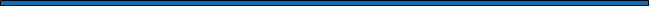 Oświadczam/y, iż następujące informacje zawarte w złożonym przeze mnie oświadczeniu, 
o którym mowa w art. 125 ust. 1 uPzp, w zakresie podstaw wykluczenia, są nieaktualne 
w zastępującym zakresie:………………………………………………………………………………………………………………………………………………(wskazać odpowiedni punkt z listy wskazanej powyżej)OŚWIADCZENIE DOTYCZĄCE PODANYCH INFORMACJI:Oświadczam, że wszystkie informacje podane w powyższym oświadczeniu są aktualne na dzień złożenia oświadczenia i zgodne z prawdą oraz zostały przedstawione z pełną świadomością konsekwencji wprowadzenia Zamawiającego w błąd przy przedstawianiu informacji.Oświadczenie musi być opatrzone przez osobę lub osoby uprawnione do reprezentowania Wykonawcy/Wykonawcy wspólnie ubiegającego się o zamówienie /podmiotu udostępniającego zasoby kwalifikowanym podpisem elektronicznym lub podpisem zaufanym lub podpisem osobistym.Dokument należy złożyć wraz z ofertą tylko w przypadku wykonawców wspólnie ubiegających się o udzielenie zamówieniaPostępowanie nr: BZP.2710.34.2022.KDDZałącznik nr 9 do SWZOŚWIADCZENIE WYKONAWCÓW WSPÓLNIE UBIEGAJĄCYCH SIĘ O UDZIELENIE ZAMÓWIENIA składane na podstawie art. 117 ust. 4 uPzpWykonawca 1:………………………………………………………………………………………………………………………………………………..………………………………………………………………………………………………………………………………………………..(pełna nazwa i adres)Wykonawca 2:………………………………………………………………………………………………………………………………………………..………………………………………………………………………………………………………………………………………………..(pełna nazwa i adres)Wykonawca …:………………………………………………………………………………………………………………………………………………..………………………………………………………………………………………………………………………………………………..(pełna nazwa i adres)Uczestnicząc w postępowaniu w sprawie udzielenia zamówienia publicznego w trybie przetargu podstawowego pn.:Zakup licencji oraz usługi wdrożenia systemu do budżetowania, kontroli i sporządzania wielowymiarowych analiz danych pochodzących z systemów dziedzinowych Zamawiającego wraz z przeniesieniem istniejących kostek w systemie TETA BI (nazwa postępowania)Niniejszym oświadczam/y, że:Warunek dotyczący zdolności technicznej i zawodowej opisany w rozdziale VI pkt 1.2.4.1 SWZ spełnia/ają w naszym imieniu Wykonawca/y:Warunek dotyczący zdolności technicznej i zawodowej opisany w rozdziale VI pkt 1.2.4.2 
SWZ spełnia/ają w naszym imieniu Wykonawca/yOświadczenia musi być opatrzone przez osobę lub osoby uprawnione do reprezentowania Wykonawcy wspólnie ubiegającego się o zamówienie  kwalifikowanym podpisem elektronicznym lub podpisem zaufanym, lub podpisem osobistym.Kod CPVOpis4800000-8Pakiety oprogramowania i systemy informatyczne72000000-5Usługi informatyczne: konsultacyjne, opracowywania oprogramowania, internetowe i wsparciaMiejscowość:Data:Zamawiający:Zamawiający:Zamawiający:Zamawiający:Zamawiający:Uniwersytet Wrocławski, pl. Uniwersytecki 1, 50-137 WrocławUniwersytet Wrocławski, pl. Uniwersytecki 1, 50-137 WrocławUniwersytet Wrocławski, pl. Uniwersytecki 1, 50-137 WrocławFORMULARZ OFERTOWYFORMULARZ OFERTOWYFORMULARZ OFERTOWYFORMULARZ OFERTOWYFORMULARZ OFERTOWYFORMULARZ OFERTOWYFORMULARZ OFERTOWYFORMULARZ OFERTOWYDANE WYKONAWCYDANE WYKONAWCYDANE WYKONAWCYDANE WYKONAWCYDANE WYKONAWCYDANE WYKONAWCYDANE WYKONAWCYDANE WYKONAWCYNazwa Wykonawcy(Pełnomocnika w przypadku Konsorcjum):Nazwa Wykonawcy(Pełnomocnika w przypadku Konsorcjum):Nazwa Wykonawcy(Pełnomocnika w przypadku Konsorcjum):Siedziba Wykonawcy(ulica, numer, kod pocztowy, miejscowość):Siedziba Wykonawcy(ulica, numer, kod pocztowy, miejscowość):Siedziba Wykonawcy(ulica, numer, kod pocztowy, miejscowość):Adres do korespondencji(ulica, numer, kod pocztowy, miejscowość):Adres do korespondencji(ulica, numer, kod pocztowy, miejscowość):Adres do korespondencji(ulica, numer, kod pocztowy, miejscowość):NIP:NIP:REGON: REGON: Numer konta bankowego: Numer konta bankowego: Numer konta bankowego: Numer konta bankowego: OSOBA DO KONTAKTÓW(imię, nazwisko):OSOBA DO KONTAKTÓW(imię, nazwisko):OSOBA DO KONTAKTÓW(imię, nazwisko):OSOBA DO KONTAKTÓW(imię, nazwisko):Telefon:Telefon:MAIL: MAIL: KONSORCJUM z(Nazwa Partnera; Siedziba – ulica, numer, kod, miejscowość):NIP:REGON:Wypełnić tyle razy, ilu jest konsorcjantówKONSORCJUM z(Nazwa Partnera; Siedziba – ulica, numer, kod, miejscowość):NIP:REGON:Wypełnić tyle razy, ilu jest konsorcjantówKONSORCJUM z(Nazwa Partnera; Siedziba – ulica, numer, kod, miejscowość):NIP:REGON:Wypełnić tyle razy, ilu jest konsorcjantówKONSORCJUM z(Nazwa Partnera; Siedziba – ulica, numer, kod, miejscowość):NIP:REGON:Wypełnić tyle razy, ilu jest konsorcjantówPRZEDMIOT ZAMÓWIENIA:Oferta dotyczy zamówienia publicznego prowadzonego w trybie podstawowym pn.: Zakup licencji oraz usługi wdrożenia systemu do budżetowania, kontroli i sporządzania wielowymiarowych analiz danych pochodzących z systemów dziedzinowych Zamawiającego wraz z przeniesieniem istniejących kostek w systemie TETA BIPRZEDMIOT ZAMÓWIENIA:Oferta dotyczy zamówienia publicznego prowadzonego w trybie podstawowym pn.: Zakup licencji oraz usługi wdrożenia systemu do budżetowania, kontroli i sporządzania wielowymiarowych analiz danych pochodzących z systemów dziedzinowych Zamawiającego wraz z przeniesieniem istniejących kostek w systemie TETA BIPRZEDMIOT ZAMÓWIENIA:Oferta dotyczy zamówienia publicznego prowadzonego w trybie podstawowym pn.: Zakup licencji oraz usługi wdrożenia systemu do budżetowania, kontroli i sporządzania wielowymiarowych analiz danych pochodzących z systemów dziedzinowych Zamawiającego wraz z przeniesieniem istniejących kostek w systemie TETA BIPRZEDMIOT ZAMÓWIENIA:Oferta dotyczy zamówienia publicznego prowadzonego w trybie podstawowym pn.: Zakup licencji oraz usługi wdrożenia systemu do budżetowania, kontroli i sporządzania wielowymiarowych analiz danych pochodzących z systemów dziedzinowych Zamawiającego wraz z przeniesieniem istniejących kostek w systemie TETA BIPRZEDMIOT ZAMÓWIENIA:Oferta dotyczy zamówienia publicznego prowadzonego w trybie podstawowym pn.: Zakup licencji oraz usługi wdrożenia systemu do budżetowania, kontroli i sporządzania wielowymiarowych analiz danych pochodzących z systemów dziedzinowych Zamawiającego wraz z przeniesieniem istniejących kostek w systemie TETA BIPRZEDMIOT ZAMÓWIENIA:Oferta dotyczy zamówienia publicznego prowadzonego w trybie podstawowym pn.: Zakup licencji oraz usługi wdrożenia systemu do budżetowania, kontroli i sporządzania wielowymiarowych analiz danych pochodzących z systemów dziedzinowych Zamawiającego wraz z przeniesieniem istniejących kostek w systemie TETA BIPRZEDMIOT ZAMÓWIENIA:Oferta dotyczy zamówienia publicznego prowadzonego w trybie podstawowym pn.: Zakup licencji oraz usługi wdrożenia systemu do budżetowania, kontroli i sporządzania wielowymiarowych analiz danych pochodzących z systemów dziedzinowych Zamawiającego wraz z przeniesieniem istniejących kostek w systemie TETA BIPRZEDMIOT ZAMÓWIENIA:Oferta dotyczy zamówienia publicznego prowadzonego w trybie podstawowym pn.: Zakup licencji oraz usługi wdrożenia systemu do budżetowania, kontroli i sporządzania wielowymiarowych analiz danych pochodzących z systemów dziedzinowych Zamawiającego wraz z przeniesieniem istniejących kostek w systemie TETA BIETAP IETAP IETAP IETAP IETAP IETAP IETAP IPoz.Nazwa etapuCena nettoPLNCena nettoPLNPodatek VAT (23%)PLNPodatek VAT (23%)PLNCena brutto PLN(cena netto powiększona o VAT)1233445AUdzielenie licencji       
(nie więcej niż 10% wynagrodzenia brutto określonego w lit. B – za Etap II)ETAP IIETAP IIETAP IIETAP IIETAP IIETAP IIETAP IIPoz.Nazwa etapuCena nettoPLNCena nettoPLNPodatek VAT (23%)PLNPodatek VAT (23%)PLNCena brutto PLN(cena netto powiększona o VAT)1233445BWykonanie analizy przedwdrożeniowej i usługa wdrożenia Systemu do budżetowania i sporządzania wielowymiarowych analiz danych pochodzących z dziedzinowych systemów Zamawiającego wraz z przeniesieniem istniejących kostek w systemie TETA BI i przeprowadzenie szkoleńETAP IIIETAP IIIETAP IIIETAP IIIETAP IIIETAP IIIETAP IIIPoz.Nazwa etapuOpłata miesięczna netto PLNIlość miesięcyCena nettoPLN(iloczyn kol. 3 x4)Podatek VAT (23%)PLNCena brutto PLN(cena netto powiększona o VAT)1234567CAsysta techniczna12(nie więcej niż 50 % wynagrodzenia brutto za Etap I, II i III łącznie)ETAP IV DODATKOWYETAP IV DODATKOWYETAP IV DODATKOWYETAP IV DODATKOWYETAP IV DODATKOWYETAP IV DODATKOWYETAP IV DODATKOWYPoz.Nazwa etapuCena za 1 roboczogodzinę netto PLNIlość roboczogodzinCena nettoPLN(iloczyn kol. 3 x4)Podatek VAT (23%)PLNCena brutto PLN(cena netto powiększona o VAT)1234567DEtap dodatkowy - Asysta merytoryczna 60CENA OFERTOWA BRUTTO:(suma CENY brutto dla poszczególnych etapów I, II, III, IV)CENA OFERTOWA BRUTTO:(suma CENY brutto dla poszczególnych etapów I, II, III, IV)CENA OFERTOWA BRUTTO:(suma CENY brutto dla poszczególnych etapów I, II, III, IV)CENA OFERTOWA BRUTTO:(suma CENY brutto dla poszczególnych etapów I, II, III, IV)CENA OFERTOWA BRUTTO:(suma CENY brutto dla poszczególnych etapów I, II, III, IV)CENA OFERTOWA BRUTTO:(suma CENY brutto dla poszczególnych etapów I, II, III, IV)…………….....PLNZamawiający wymaga uwzględnienia opisanych zależności procentowych:- w poz. A – cena brutto za Etap I nie może być większa niż 10% ceny 
brutto z poz. B za Etap II - w poz. C – cena brutto za Etap III nie może być większa niż 50% wynagrodzenia brutto za ETAP I, II i III łącznieZamawiający wymaga uwzględnienia opisanych zależności procentowych:- w poz. A – cena brutto za Etap I nie może być większa niż 10% ceny 
brutto z poz. B za Etap II - w poz. C – cena brutto za Etap III nie może być większa niż 50% wynagrodzenia brutto za ETAP I, II i III łącznieZamawiający wymaga uwzględnienia opisanych zależności procentowych:- w poz. A – cena brutto za Etap I nie może być większa niż 10% ceny 
brutto z poz. B za Etap II - w poz. C – cena brutto za Etap III nie może być większa niż 50% wynagrodzenia brutto za ETAP I, II i III łącznieZamawiający wymaga uwzględnienia opisanych zależności procentowych:- w poz. A – cena brutto za Etap I nie może być większa niż 10% ceny 
brutto z poz. B za Etap II - w poz. C – cena brutto za Etap III nie może być większa niż 50% wynagrodzenia brutto za ETAP I, II i III łącznieZamawiający wymaga uwzględnienia opisanych zależności procentowych:- w poz. A – cena brutto za Etap I nie może być większa niż 10% ceny 
brutto z poz. B za Etap II - w poz. C – cena brutto za Etap III nie może być większa niż 50% wynagrodzenia brutto za ETAP I, II i III łącznieZamawiający wymaga uwzględnienia opisanych zależności procentowych:- w poz. A – cena brutto za Etap I nie może być większa niż 10% ceny 
brutto z poz. B za Etap II - w poz. C – cena brutto za Etap III nie może być większa niż 50% wynagrodzenia brutto za ETAP I, II i III łącznieZamawiający wymaga uwzględnienia opisanych zależności procentowych:- w poz. A – cena brutto za Etap I nie może być większa niż 10% ceny 
brutto z poz. B za Etap II - w poz. C – cena brutto za Etap III nie może być większa niż 50% wynagrodzenia brutto za ETAP I, II i III łącznieDODATKOWA FUNKCJONALNOŚC OCENIANA W KRYTERIUM OCENY OFERT:DODATKOWA FUNKCJONALNOŚC OCENIANA W KRYTERIUM OCENY OFERT:DODATKOWA FUNKCJONALNOŚC OCENIANA W KRYTERIUM OCENY OFERT:DODATKOWA FUNKCJONALNOŚC OCENIANA W KRYTERIUM OCENY OFERT:DODATKOWA FUNKCJONALNOŚC OCENIANA W KRYTERIUM OCENY OFERT:DODATKOWA FUNKCJONALNOŚC OCENIANA W KRYTERIUM OCENY OFERT:DODATKOWA FUNKCJONALNOŚC OCENIANA W KRYTERIUM OCENY OFERT:Oferujemy dodatkową funkcjonalność - Wsparcie użytkownika w kreowaniu wartości budżetowych (w oparciu o istniejące w systemie dane): od prostych metod zwiększania wartości (budżetu lub wykonania z lat ubiegłych) o określoną kwotę lub procent, aż po zaawansowane prognozowanie oparte na analizie szeregów czasowych, w tym również z wykorzystaniem funkcji sztucznej inteligencji (deep learning)Użytkownik ma możliwość podejrzeć dane obliczone (prognozowane) przez system na wykresie czasowym, zmienić te wartości przesuwając punkty wykresu i zapisać je    Oferujemy dodatkową funkcjonalność - Wsparcie użytkownika w kreowaniu wartości budżetowych (w oparciu o istniejące w systemie dane): od prostych metod zwiększania wartości (budżetu lub wykonania z lat ubiegłych) o określoną kwotę lub procent, aż po zaawansowane prognozowanie oparte na analizie szeregów czasowych, w tym również z wykorzystaniem funkcji sztucznej inteligencji (deep learning)Użytkownik ma możliwość podejrzeć dane obliczone (prognozowane) przez system na wykresie czasowym, zmienić te wartości przesuwając punkty wykresu i zapisać je    Oferujemy dodatkową funkcjonalność - Wsparcie użytkownika w kreowaniu wartości budżetowych (w oparciu o istniejące w systemie dane): od prostych metod zwiększania wartości (budżetu lub wykonania z lat ubiegłych) o określoną kwotę lub procent, aż po zaawansowane prognozowanie oparte na analizie szeregów czasowych, w tym również z wykorzystaniem funkcji sztucznej inteligencji (deep learning)Użytkownik ma możliwość podejrzeć dane obliczone (prognozowane) przez system na wykresie czasowym, zmienić te wartości przesuwając punkty wykresu i zapisać je    Oferujemy dodatkową funkcjonalność - Wsparcie użytkownika w kreowaniu wartości budżetowych (w oparciu o istniejące w systemie dane): od prostych metod zwiększania wartości (budżetu lub wykonania z lat ubiegłych) o określoną kwotę lub procent, aż po zaawansowane prognozowanie oparte na analizie szeregów czasowych, w tym również z wykorzystaniem funkcji sztucznej inteligencji (deep learning)Użytkownik ma możliwość podejrzeć dane obliczone (prognozowane) przez system na wykresie czasowym, zmienić te wartości przesuwając punkty wykresu i zapisać je    Oferujemy dodatkową funkcjonalność - Wsparcie użytkownika w kreowaniu wartości budżetowych (w oparciu o istniejące w systemie dane): od prostych metod zwiększania wartości (budżetu lub wykonania z lat ubiegłych) o określoną kwotę lub procent, aż po zaawansowane prognozowanie oparte na analizie szeregów czasowych, w tym również z wykorzystaniem funkcji sztucznej inteligencji (deep learning)Użytkownik ma możliwość podejrzeć dane obliczone (prognozowane) przez system na wykresie czasowym, zmienić te wartości przesuwając punkty wykresu i zapisać je    Oferujemy dodatkową funkcjonalność - Wsparcie użytkownika w kreowaniu wartości budżetowych (w oparciu o istniejące w systemie dane): od prostych metod zwiększania wartości (budżetu lub wykonania z lat ubiegłych) o określoną kwotę lub procent, aż po zaawansowane prognozowanie oparte na analizie szeregów czasowych, w tym również z wykorzystaniem funkcji sztucznej inteligencji (deep learning)Użytkownik ma możliwość podejrzeć dane obliczone (prognozowane) przez system na wykresie czasowym, zmienić te wartości przesuwając punkty wykresu i zapisać je    TAK/NIE*Jeżeli zaznaczono odpowiedź TAK powyżej powyższą funkcjonalność oferujemy:Zawartą w standardzie: TAK/NIE*Dostępną poprzez programowanie: TAK/NIE*Jeżeli zaznaczono odpowiedź TAK powyżej powyższą funkcjonalność oferujemy:Zawartą w standardzie: TAK/NIE*Dostępną poprzez programowanie: TAK/NIE*Jeżeli zaznaczono odpowiedź TAK powyżej powyższą funkcjonalność oferujemy:Zawartą w standardzie: TAK/NIE*Dostępną poprzez programowanie: TAK/NIE*Jeżeli zaznaczono odpowiedź TAK powyżej powyższą funkcjonalność oferujemy:Zawartą w standardzie: TAK/NIE*Dostępną poprzez programowanie: TAK/NIE*Jeżeli zaznaczono odpowiedź TAK powyżej powyższą funkcjonalność oferujemy:Zawartą w standardzie: TAK/NIE*Dostępną poprzez programowanie: TAK/NIE*Jeżeli zaznaczono odpowiedź TAK powyżej powyższą funkcjonalność oferujemy:Zawartą w standardzie: TAK/NIE*Dostępną poprzez programowanie: TAK/NIE*Jeżeli zaznaczono odpowiedź TAK powyżej powyższą funkcjonalność oferujemy:Zawartą w standardzie: TAK/NIE*Dostępną poprzez programowanie: TAK/NIE*Nazwa (firma) i adresy podwykonawcówZakres rzeczowy OŚWIADCZENIE WYKONAWCY/PODMIOTU UDOSTĘPNIAJĄCEGO ZASOBY O NIEPODLEGANIU WYKLUCZENIU I SPEŁNIANIU WARUNKÓW UDZIAŁU W POSTĘPOWANIU  SKŁADANE NA PODSTAWIE ART. 125 UST. 1 uPzpLp.Nazwa oświadczenia lub dokumentuAdres bezpłatnej i ogólnodostępnej bazy danych/rejestru publicznegoKRS2CEIDG3[inny]Lp.Nazwa oświadczenia lub dokumentuDane umożliwiające dostęp do tych środków(postępowanie, do którego został złożony podmiotowy środek dowodowy – nazwa, nr sprawy, nr ogłoszenia itp.)12Lp.Podmiot, na rzecz którego usługa została wykonana Rodzaj wykonanej usługipotwierdzający spełnienie warunku określonego w rozdziale VI pkt. 1.2.4.1 SWZTermin rozpoczęcia 
i termin zakończenia realizacji usługi1231Nazwa:      
Adres:      Nazwa usługi:           Usługa polegała na integracji systemu/ów klasy ERP z systemem/mi bazodanowym/i w zakresie wymiany danych: TAK/NIE*od      dd/mm/rrrrdo      dd/mm/rrrrLp.Imię i nazwiskoStanowiskoKwalifikacje, doświadczenie i wykształcenie(odpowiednio wypełnić/* niepotrzebne skreślić)Informacje o podstawie do dysponowania tymi osobami1. Analityk systemowyPosiada co najmniej 3-letnie doświadczenie zawodowe w zakresie integracji systemów klasy ERP, tworzenia budżetów oraz budowy kostek obliczeniowych:1. Pracodawca/Zleceniodawca (nazwa, adres):           Zakres obowiązków/obszar zawodowy:      Okres nabytego doświadczenia u danego pracodawcy/zleceniodawcy (mm/rrrr – mm/rrrr):         2. Pracodawca/Zleceniodawca (nazwa, adres):           Zakres obowiązków/obszar zawodowy:      Okres nabytego doświadczenia u danego pracodawcy/zleceniodawcy (mm/rrrr – mm/rrrr):         (wypełnić tyle razy, ile to konieczne)Wykonawca, w celu wykazania spełnienia warunku nie polega na zasobach podmiotów udostępniających zasobyTAK/NIE*Nazwa WykonawcyUsługi, które będą wykonywane przez Wykonawcę(określenie czynności wykonywanych przez Wykonawcę)Nazwa WykonawcyUsługi, które będą wykonywane przez Wykonawcę(określenie czynności wykonywanych przez Wykonawcę)